ApstiprinātsSiguldas novada pašvaldībasIepirkuma komisijas2017.gada 8. novembra sēdēProtokols Nr.53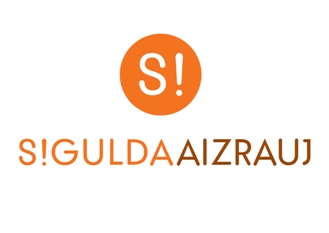 IEPIRKUMA(pamatojoties uz Publisko iepirkumu likuma 9.pantu) “Skaņas aprīkojuma iegāde, piegāde un uzstādīšana Siguldas Sporta centrā, Ata Kronvalda ielā 7A, Siguldā, Siguldas novadā”(identifikācijas Nr. SND 2017/53)NOLIKUMSSiguldas novads, 20171. Vispārīgā informācijaIepirkuma identifikācijas numurs  SND 2017/531.2.	Pasūtītājs 1.2.1.	Siguldas novada pašvaldībaPasūtītāja rekvizīti:				Darba laiki: 	Pils iela 16, Sigulda				Pirmdiena	8:00 – 13:00 14:00 – 18:00Reģ. Nr.90000048152				Otrdiena	8:00 – 13:00 14:00 – 17:00A/S „SEB Banka”				Trešdiena	8:00 – 13:00 14:00 – 17:00Konts: LV15UNLA0027800130404		Ceturtdiena	8:00 – 13:00 14:00 – 18:00Tālr. Nr.67970844 				Piektdiena	8:00 – 14:00                                   e-pasta adrese: pasvaldiba@sigulda.lv 1.2.2.	Iepirkuma komisijas izveidošanas pamatojums:Iepirkumu komisija izveidota 27.07.2017. ar Siguldas novada pašvaldības domes sēdes lēmumu (protokols Nr.13, §5). Iepirkumu komisijas sastāvā veiktas izmaiņas 02.07.2014. ar Siguldas novada domes sēdes lēmumu (protokols Nr.13, §16). Iepirkumu komisijas sastāvā veiktas izmaiņas 29.09.2017. ar Siguldas novada pašvaldības domes sēdes lēmumu (protokols Nr.17, §16). Iepirkumu komisijas sastāvā veiktas izmaiņas ar Siguldas novada pašvaldības 02.10.2017. rīkojumu Nr.10.-7./97.1.2.3. Kontaktpersonas:1.2.3.1. Par iepirkuma procedūru:	Siguldas novada pašvaldības Juridiskās pārvaldes vadītāja vietniece  iepirkuma jautājumos Inguna Abzalone, tālr. Nr. 67800949, e-pasta adrese: iepirkumi@sigulda.lv;vaiSiguldas novada pašvaldības speciāliste iepirkuma jautājumos Līga Landsberga, tālr. Nr.67800949, e-pasta adrese: liga.landsberga@sigulda.lv1.2.3.2. Par tehniskajām specifikācijām:SIA “Siguldas Sporta Serviss” Siguldas Sporta centra direktors Juris Dzenis, tālr. nr. 29277522, e-pasta adrese: juris.dzenis@sigulda.lv.Iepirkuma priekšmets Skaņas aprīkojuma iegāde, piegāde un uzstādīšana Siguldas Sporta centrā, Ata Kronvalda ielā 7A, Siguldā, Siguldas novadā.CPV kods:         32350000-1 (skaņas iekārtu un videoiekārtu daļas), 32340000-8 (mikrofoni un skaļruņi).1.4. Iepirkuma dokumentu saņemšana1.4.1.	Iepirkuma dokumenti ir bez maksas un  brīvi pieejami Siguldas novada mājas lapā internetā www.sigulda.lv. 1.4.2.	Ar iepirkuma dokumentiem ieinteresētajiem Pretendentiem ir iespējams iepazīties līdz 2017.gada 21.novembrim plkst. 10:30 uz vietas, Siguldas novada pašvaldības Administrācijā, Zinātnes ielā 7, Siguldā, 2.stāvā, 209.kabinetā.1.4.3.	Ja ieinteresētais Pretendents pieprasa izsniegt iepirkuma dokumentus drukātā veidā, Pasūtītājs tos izsniedz ieinteresētajam Pretendentam 3 (triju) darbadienu laikā pēc tam, kad saņemts šo dokumentu pieprasījums, ievērojot nosacījumu, ka dokumentu pieprasījums iesniegts laikus pirms piedāvājumu iesniegšanas termiņa.1.4.4.	Ja ieinteresētais Pretendents vēlas saņemt iepirkuma dokumentus drukātā veidā, Pasūtītājs var pieprasīt samaksu, kas nepārsniedz dokumentu pavairošanas un nosūtīšanas faktiskos izdevumus.1.4.5.	Atbildes uz Pretendentu jautājumiem par šo iepirkumu tiks publicētas Pasūtītāja mājas lapā interneta vietnē www.sigulda.lv. Pretendenta pienākums ir pastāvīgi sekot mājas lapā publicētajai informācijai un ievērtēt to savā piedāvājumā.1.4.6.	Iepirkuma komisija nav atbildīga par to, ja kāda ieinteresētā persona nav iepazinusies ar informāciju, kam ir nodrošināta brīva un tieša elektroniskā pieeja.1.5. Līguma izpildes laiks1.5.1. Ar uzvarējušo Pretendentu tiks slēgts 1 (viens) līgums: Skaņas aprīkojuma iegāde, piegāde un uzstādīšana Siguldas Sporta centrā, Ata Kronvalda ielā 7A, Siguldā.1.5.2. Pasūtītāja paredzamie līguma izpildes termiņi:Skaņas aprīkojuma iegāde, piegāde un uzstādīšana Siguldas Sporta centrā, Ata Kronvalda ielā 7A, Siguldā, Siguldas novadā jāveic 4 (četru) nedēļu laikā, skaitot no iepirkuma līguma noslēgšanas dienas.1.6. Piedāvājuma iesniegšanas vieta, datums, laiks un kārtība1.6.1. Pretendenti piedāvājumus var iesniegt līdz 21.11.2017. plkst.10:30 Klientu apkalpošanas nodaļā, Siguldas pagasta pārvaldē, 2.stāvā, Zinātnes ielā 7, Siguldā, pie pārvaldes vadītājas p.i., iesniedzot tos personīgi vai atsūtot pa pastu. Pasta sūtījumam jābūt nogādātam šajā punktā noteiktajā adresē līdz augstākminētajam termiņam. 1.6.2.	Piedāvājumi, kas iesniegti pēc minētā termiņa, netiks pieņemti. Pa pastu sūtītos piedāvājumus, kas saņemti pēc minētā termiņa, neatvērtus nosūtīs atpakaļ iesniedzējam. 1.7. Piedāvājuma nodrošinājumsIesniedzot Piedāvājumu, Pretendentam piedāvājuma nodrošinājums nav jāiesniedz.1.8. Piedāvājuma noformēšana1.8.1. Piedāvājums iesniedzams aizlīmētā un aizzīmogotā aploksnē (vai citā iepakojumā), uz kuras jānorāda:pasūtītāja nosaukums un adrese;pretendenta nosaukums un adrese;atzīme: “Piedāvājums iepirkumam “Skaņas aprīkojuma iegāde, piegāde un uzstādīšana Siguldas Sporta centrā, Ata Kronvalda ielā 7A, Siguldā, Siguldas novadā”identifikācijas Nr. SND 2017/53Neatvērt līdz 21.11.2017. plkst.10:30”.1.8.2. Piedāvājums sastāv no trim daļām:atlases dokumentiem (1 oriģināls un 1 kopija);tehniskā piedāvājuma (1 oriģināls un 1 kopija);finanšu piedāvājuma (1 oriģināls un 1 kopija).1.8.3. Piedāvājuma visas daļas iesniedz Nolikuma 1.8.1.punktā minētajā aploksnē (vai citā iepakojumā). Piedāvājuma dokumentiem jābūt sanumurētiem, cauršūtiem (caurauklotiem) tā, lai dokumentus nebūtu iespējams atdalīt, un jāatbilst pievienotajam satura radītājam (uz piedāvājuma daļu oriģināliem un to kopijām norāda attiecīgi „ORIĢINĀLS” un „KOPIJA”). Tehniskais un finanšu piedāvājums pretendentam jāiesniedz arī uz CD vai cita datu nesēja MS Word vai Ms Excel formātā vienā eksemplārā. Ja konstatētas pretrunas starp pretendenta iesniegto piedāvājuma oriģinālu, piedāvājuma kopijām un iesniegto CD disku, par pamatu tiek ņemts piedāvājuma oriģināls.1.8.4.	Dokumentu noformēšanā Pretendentam jāievēro Ministru kabineta 2010.gada 28.septembra noteikumu Nr.916 „Dokumentu izstrādāšanas un noformēšanas kārtība” prasības.1.8.5. 	Piedāvājums jāsagatavo valsts valodā. Ja kāds no Pretendenta iesniegtajiem dokumentiem nav valsts valodā, tas jānoformē atbilstoši Ministru kabineta 2000.gada 22.augusta noteikumos Nr.291 „Kārtība, kādā apliecināmi dokumentu tulkojumi valsts valodā” 6.punktā norādītajam. 1.8.6. Iesniegtie piedāvājumi, izņemot Nolikuma 1.6.2.punktā noteikto gadījumu, ir Pasūtītāja īpašums un netiek atdoti atpakaļ Pretendentiem.1.9. Informācijas sniegšana un apmaiņa1.9.1.	Papildus informācijas sniegšana par iepirkuma dokumentos iekļautajām prasībām attiecībā uz piedāvājumu sagatavošanu un iesniegšanu vai Pretendentu atlasi tiek nodrošināta 3 (trīs) darba dienu laikā, bet ne vēlāk kā 4 (četras) dienas pirms piedāvājuma iesniegšanas termiņa beigām.1.9.2.	Papildu informāciju Pasūtītājs ievieto Siguldas novada pašvaldības mājaslapā www.sigulda.lv, kurā ir pieejami iepirkuma dokumenti, norādot arī uzdoto jautājumu. 1.9.3.	Informācijas apmaiņa starp Pasūtītāju un Pretendentiem notiek rakstveidā: pa pastu (lēnāka) vai e-pastu (ātrāka). 1.9.4.	Laikā no piedāvājumu iesniegšanas dienas līdz to atvēršanas brīdim Pasūtītājs nesniedz informāciju par citu piedāvājumu esamību. Piedāvājumu vērtēšanas laikā līdz rezultātu paziņošanai Pasūtītājs nesniedz informāciju par vērtēšanas procesu.2. Informācija par iepirkuma priekšmetu un apraksts2.1.	Iepirkuma priekšmets ir skaņas aprīkojuma iegāde, piegāde un uzstādīšana Siguldas Sporta centrā, Ata Kronvalda ielā 7A, Siguldā, Siguldas novadā, kas jāveic saskaņā ar Tehnisko specifikāciju – tehniskā piedāvājuma formu (Nolikuma 2.pielikums). CPV kods:     32350000-1 (skaņas iekārtu un videoiekārtu daļas), 32340000-8 (mikrofoni un skaļruņi).2.2.	Uzvarējušā Pretendenta pienākums ir piegādāt un uzstādīt skaņas aprīkojumu Siguldas Sporta centrā, Ata Kronvalda ielā 7A, Siguldā nevainojamā kvalitātē atbilstoši Tehniskajās specifikācija – tehniskā piedāvājuma forma (Nolikuma 2.pielikums) noteiktajām prasībām, lai Pasūtītājs pēc minēto skaņas aprīkojumu saņemšanas un uzstādīšanas varētu uzsākt to pilnvērtīgu lietošanu. 2.3.	Iepirkuma uzvarētāja pienākums ir nodrošināt skaņas aprīkojuma tehnisko apkopi un autorizētu garantijas servisu vismaz 24 (divdesmit četru) mēnešu laikā no pieņemšanas-nodošanas akta parakstīšanas dienas bez maksas. Tehniskā apkope jāveic ne retāk kā 2 reizes gadā garantijas laikā. 2.4.	Uzvarējušā Pretendenta ir pienākums iesniegt Pasūtītājam uzstādītā skaņas aprīkojuma tehnisko dokumentāciju (tehniskā pase) un lietošanas instrukcijas, kā arī nodrošināt personālu instruktāžu ne mazāk kā 16 (sešpadsmit) stundas.2.5.	Minimālais garantijas termiņš skaņas aprīkojumam – 24 (divdesmit četri) mēneši no pieņemšanas-nodošanas akta parakstīšanas dienas.2.6.	Piedāvājumi var tikt iesniegti tikai par visu apjomu.3. Informācija pretendentiem 3.1. Nosacījumi pretendenta dalībai iepirkuma procedūrā3.1.1.	Iepirkumā var piedalīties piegādātāji Publisko iepirkumu likuma 1.panta 22.punkta izpratnē, kuri ir iesnieguši Nolikuma 4.sadaļā minētos dokumentus. Piedalīšanās iepirkumā ir Pretendenta brīvas gribas izpausme. Iepirkuma noteikumi visiem Pretendentiem ir vienādi.3.1.2. Pretendents ir reģistrēts Latvijas Republikas Uzņēmuma reģistra Komercreģistrā vai līdzvērtīgā reģistrā ārvalstīs.3.1.3.	Iepirkuma komisija ir tiesīga noraidīt Pretendenta piedāvājumu, ja:1) Pretendents nav iesniedzis kaut vienu no Nolikuma 4.sadaļā minētajiem dokumentiem;2) Pretendenta tehniskais piedāvājums nav sagatavots atbilstoši Tehniskajās specifikācijās izvirzītajām prasībām;3) Pretendents ir sniedzis nepatiesu informāciju savas kvalifikācijas novērtēšanai vai vispār nav sniedzis pieprasīto informāciju.3.1.4.	Iepirkuma komisija Pretendentu, kuram būtu piešķiramas iepirkuma līguma slēgšanas tiesības, izslēdz no dalības iepirkumā jebkurā no Publisko iepirkumu likuma 9.panta astotajā daļā minētajiem gadījumiem.3.2. Prasības attiecībā uz pretendenta saimniecisko un finansiālo stāvokli un iespējām veikt preču iegādi un piegādi3.2.1.	Pretendenta katra gada (2014.g., 2015.g., 2016.g.) finanšu apgrozījumam jābūt ne mazākam, kā 80 000,00 EUR.3.2.2.	Pretendenti, kas dibināti vēlāk, apliecina, ka katra gada finanšu apgrozījums nostrādātajā periodā nav mazāks, kā 80 000,00 EUR.3.2.3. Ja Pretendents ir reģistrēts ārvalstī, lai apliecinātu atbilstību Nolikuma 3.2.1., 3.2.2.punktā noteiktajām prasībām, Pretendentam ir tiesības iesniegt līdzvērtīgus dokumentus atbilstoši to reģistrācijas valsts normatīvajam regulējumam.3.2.4.  Pretendents spēj uzņemties atbildību par riskiem, kas var iestāties līgumu izpildes laikā.3.2.5.  Piegādātājs var balstīties uz citu uzņēmēju iespējām, ja tas ir nepieciešams konkrētā līgumu izpildei, neatkarīgi no savstarpējo attiecību tiesiskā rakstura. Šādā gadījumā Pretendents pierāda Pasūtītājam, ka viņa rīcībā būs nepieciešamie resursi, iesniedzot šo uzņēmēju un Pretendenta parakstītu apliecinājumu vai vienošanos par sadarbību konkrētā līgumu izpildei. 3.3. Prasības attiecībā uz pretendenta tehniskajām un profesionālām spējām un iespējām veikt preču iegādi un piegādi3.3.1.	Pretendenta pieredze skaņas aprīkojuma piegādē un uzstādīšanā par iepriekšējiem 3 (trīs) gadiem (vai īsākā, ja Pretendents reģistrēts vēlāk), jābūt veiktām vismaz 3 (trīs) līdzvērtīgām skaņas aprīkojuma piegādēm un uzstādīšanai, kas sevī ietver uzstādīšanas darbus objektus, kas ir sporta zāles, sporta halles, viesnīcu zāles, skolas zāles vai koncertzāles, ar nosacījumu, ka katras piegādes un uzstādīšanas izmaksas bez PVN ir ne mazākas kā 40 000 EUR.3.3.2.	Pretendentam jābūt vismaz 3 (trīs) pasūtītāju pozitīvām atsauksmēm par Pretendenta veikto skaņas aprīkojuma piegādi un uzstādīšanu.3.3.6. Ja Pretendents plāno piesaistīt apakšuzņēmējus, tad tie ir piesaistāmi saskaņā ar Publisko iepirkumu likuma 63.panta noteikumiem. 3.3.7.	Ja Pretendents plāno nomainīt līguma izpildē iesaistīto personālu vai plāno apakšuzņēmēju nomaiņu, tad tie ir nomaināmi un/vai piesaistāmi saskaņā ar Publisko iepirkumu likuma 62.panta noteikumiem. 4. Piedāvājuma saturs	4.1. Atlases dokumenti4.1.1.	Pretendenta pieteikums dalībai iepirkumā (Nolikuma 1.pielikums). Pieteikumu paraksta Pretendenta pilnvarota persona.4.1.2.	Pretendenta apliecinājums par Pretendenta gada finanšu apgrozījumu par 2014.g., 2015.g., 2016.gadu, norādot apgrozījumu par katru gadu atsevišķi un kopā atbilstoši iepirkuma Nolikuma 3.2.1.punktā minētajai prasībai. Uzņēmumiem, kas dibināti vēlāk apliecinājums par gada finanšu apgrozījumu nostrādātajā periodā atbilstoši iepirkuma Nolikuma 3.2.2.punktā minētajai prasībai. 4.1.3.	Informācija par Pretendenta pieredzi skaņas aprīkojuma piegādē un uzstādīšanā par iepriekšējiem 3 (trīs) gadiem (2014.g., 2015.g. un 2016.gadā), jābūt veiktiem vismaz 3 (trīs) skaņas aprīkojuma piegādēm un uzstādīšanām, atbilstoši iepirkuma Nolikuma 3.3.1.punktā noteiktajai prasībai, norādot preču pasūtītāju, objekta nosaukumu, izpildes vietu, preču piegādes periodu, apjomu (izmaksas EUR bez PVN). Saraksts ar Pretendenta veiktajām skaņas aprīkojuma piegādēm un uzstādīšanām noformējams atbilstoši Nolikumam pievienotajai formai (Nolikuma 4.pielikums). Pretendentiem, kas reģistrēti vēlāk – jāiesniedz pieredzes saraksts par nostrādāto laika periodu.4.1.4. 	Atsauksmes par Pretendenta veiktajām skaņas aprīkojuma piegādēm un uzstādīšanām, kurās apliecināta Pretendenta pieredze iepirkuma Nolikuma 3.3.1.apakšpunktā paredzēto skaņas aprīkojuma piegādē un uzstādīšanā, jābūt vismaz 3 (trīs) pozitīvām atsauksmēm. Pretendentiem, kas reģistrēti vēlāk – jāiesniedz atsauksmes par nostrādāto laika periodu.4.1.5.	Pretendents iesniedz dokumentus (sertifikāti, apliecības, atzinumi), kas pierāda, ka piedāvājums ir ekvivalents un atbilst Tehniskajā specifikācijā norādītajām prasībām vai apliecinājumu par sadarbību ar skaņas aprīkojuma ražotāju un dokumentus (sertifikāti, apliecības, atzinumi), kas pierāda, ka piedāvājums ir ekvivalents un atbilst Tehniskajā specifikācijā norādītajām prasībām. 4.1.6.	Garantijas nosacījumi un Pretendenta rakstisks apliecinājums, ka Pretendents nodrošinās un spēj nodrošināt piegādāto skaņas aprīkojuma autorizētu ražotāja servisu un garantiju vismaz 24 (divdesmit četrus) mēnešus no pieņemšanas-nodošanas akta parakstīšanas dienas bez maksas.4.1.7.	Ja Pretendents plāno piesaistīt apakšuzņēmējus, biedrības, nodibinājumus – informācija par konkrētajiem apakšuzņēmējiem un tiem nododamo darbu saraksts un apjoms. Informācija jāsagatavo un jāiesniedz pēc klātpievienotās tabulas. 4.1.8.	Pretendenta rakstveida apliecinājums par to, ka Pretendents ir iepazinies ar Līguma projektā (Nolikuma 5.pielikums) paredzēto apmaksas kartību un citiem noteikumiem un tiem pilnībā piekrīt, vienlaicīgi apliecinot to saprotamību un pamatotību. 4.2. Tehniskais piedāvājums4.2.1.	Tehniskā piedāvājuma apraksts un dokumenti, kas apliecina, ka Tehniskais piedāvājums atbilst iepirkuma Nolikumā un Tehniskajā specifikācijā – tehniskā piedāvājumā formā (Nolikuma 2.pielikums) norādītajām prasībām. 4.2.2.	Aizpildīta Tehniskā specifikācija - piedāvājuma forma (Nolikuma 2.pielikums).4.2.3.	Tehnisko piedāvājumu paraksta Pretendenta pilnvarota persona.4.3. Finanšu piedāvājums 4.3.1.	Pretendenta finanšu piedāvājums jāaizpilda atbilstoši Finanšu piedāvājuma formai (Nolikuma 3.pielikums) un detalizētai Finanšu piedāvājuma formai (Nolikuma 3A.pielikums). 4.3.2.	Finanšu piedāvājumā piedāvātajā cenā iekļaujamas visas ar Tehniskajā specifikācijā norādīto skaņas aprīkojuma iegādi, piegādi un uzstādīšanu Siguldas Sporta centrā, Ata Kronvalda ielā 7A, Siguldā saistītās izmaksas, personāla apmācība iepirkuma priekšmeta lietošanā vismaz 16 stundas, autorizēta servisa apkopes veikšana 2 reizes gadā garantijas laikā, visi normatīvajos aktos paredzētie nodokļi, atsevišķi izdalot PVN, visas ar to netieši saistītās izmaksas.4.3.3.	Finanšu piedāvājumu paraksta Pretendenta pilnvarota persona.5. Iepirkuma norisePar visiem ar iepirkuma procedūras organizēšanu un norisi saistītiem jautājumiem ir atbildīga Siguldas novada pašvaldības Iepirkuma komisija. Iepirkuma komisijas uzdevums ir izvēlēties Pretendentu, kura piedāvājums atbilst šī Nolikuma prasībām.5.1. Piedāvājumu vērtēšana5.1.1.	Piedāvājumu noformējuma pārbaudi, Pretendentu atlasi, tehnisko piedāvājumu atbilstības pārbaudi un piedāvājuma izvēli saskaņā ar izraudzīto piedāvājuma izvēles kritēriju – saimnieciski visizdevīgākais piedāvājums, kuru nosaka vērtējot cenu - Iepirkuma komisija veic slēgtā sēdē. 5.1.2.	Ja Iepirkuma komisija konstatēs atšķirības starp Nolikuma 1. un 3.pielikumu, tad tiks vērtēta 3.pielikumā iekļautā informācija.5.1.3.	Vērtējot piedāvājumu, Iepirkuma komisija ņem vērā tā kopējo cenu bez pievienotās vērtības nodokļa.5.1.4.	Iepirkuma komisija izvēlas no piedāvājumiem, kas atbilst Nolikuma prasībām saimnieciski visizdevīgāko piedāvājumu, kuru nosaka vērtējot cenu. 5.2. Aritmētisku kļūdu labošanaAritmētisku kļūdu labošanu Iepirkuma komisija veic saskaņā ar Publisko iepirkumu likuma 41.panta devīto daļu. 5.3.	Nepamatoti lēta piedāvājuma noteikšana Ja Pretendenta iesniegtais piedāvājums ir nepamatoti lēts, Iepirkuma komisija rīkojas saskaņā ar Publisko iepirkumu likuma 53.pantu. 5.4.	Gadījumā, ja iepirkumam tiks iesniegts tikai viens piedāvājums, kas pilnībā atbildīs Nolikuma prasībām un iesniegtais Finanšu piedāvājums nepārsniegs Pasūtītāja pieejamo finansējumu iepirkuma priekšmeta iegādei, Pretendents, kas iesniedzis šo piedāvājumu, var tikt atzīts par iepirkuma uzvarētāju.5.5.	Ja neviens no iesniegtajiem piedāvājumiem netiks izskatīts vai netiks atzīts par atbilstošu, Iepirkuma komisijai ir tiesības uzvarētāju nepaziņot un iepirkumu izbeigt. Šādā gadījumā Iepirkuma komisija pieņem lēmumu par jauna iepirkuma organizēšanu.6. Iepirkuma līgums6.1. Pasūtītājs slēgs iepirkuma līgumu (Nolikuma 5.pielikums – Līguma projekts)  ar izraudzīto Pretendentu, pamatojoties uz tā iesniegto piedāvājumu un saskaņā ar iepirkuma Nolikumu.6.2.	Uzvarējušam Pretendentam iepirkuma līgums ir jānoslēdz ar Pasūtītāju ne vēlāk, kā 5 (piecu) darba dienu laikā pēc rakstiska uzaicinājuma par līguma noslēgšanu izsūtīšanas brīža. Ja šajā punktā minētajā termiņā Pretendents neparaksta iepirkuma līgumu, tas tiek uzskatīts par Pretendenta atteikumu slēgt iepirkuma līgumu.6.3.	Ja uzvarējušais Pretendents kavējās vai atsakās slēgt iepirkuma līgumu Nolikuma 6.2.punktā minētajā termiņā, iepirkuma līgums tiks slēgts ar nākamo Pretendentu, kurš iesniedzis saimnieciski izdevīgāko piedāvājumu. 6.4.	Grozījumus iepirkuma līgumā, izdara, ievērojot Publisko iepirkumu likuma 61.panta noteikumus. 7. Iepirkuma komisijas tiesības un pienākumi7.1. Iepirkuma komisijas tiesības7.1.1.	Pārbaudīt nepieciešamo informāciju kompetentā institūcijā, publiski pieejamās datubāzēs vai citos publiski pieejamos avotos, ja tas nepieciešams piedāvājumu atbilstības pārbaudei, pretendentu atlasei, piedāvājumu vērtēšanai un salīdzināšanai, kā arī lūgt, lai kompetenta institūcija papildina vai izskaidro dokumentus, kas iesniegti Iepirkuma komisijai. Pasūtītājs termiņu nepieciešamās informācijas iesniegšanai nosaka samērīgi ar laiku, kas nepieciešams šādas informācijas sagatavošanai un iesniegšanai.7.1.2.	Pieaicināt ekspertu piedāvājuma noformējuma pārbaudei, piedāvājuma atbilstības pārbaudei, kā arī piedāvājuma vērtēšanai.7.1.3.	Pieprasīt, lai Pretendents precizētu informāciju par savu piedāvājumu, ja tas nepieciešams piedāvājuma noformējuma pārbaudei, Pretendentu atlasei, piedāvājuma atbilstības pārbaudei, kā arī piedāvājumu vērtēšanai un salīdzināšanai.7.1.4.	Ja piedāvājums nav noformēts atbilstoši Nolikuma 1.8.punktā minētajām prasībām un/vai iesniegtie dokumenti neatbilst kādai no Nolikuma 4.sadaļas prasībām, Iepirkumu komisija var lemt par iesniegtā piedāvājuma tālāko neizskatīšanu un nevērtēšanu, pieņemot argumentētu lēmumu par to.7.1.5.	Ja Pretendenta pieteikums (Nolikuma 1.pielikums) nav aizpildīts pilnībā vai atbilstoši prasītajai informācijai, Iepirkuma komisija turpmāk šo piedāvājumu neizskata un nevērtē. Šajā gadījumā Pretendenta iesniegtais Piedāvājums paliek Pasūtītāja īpašumā un netiek atdots Pretendentam.7.1.6.	Normatīvajos aktos noteiktajā kārtībā labot aritmētiskās kļūdas Pretendentu finanšu piedāvājumos, informējot par to Pretendentu.7.1.7.  Izvēlēties nākamo saimnieciski visizdevīgāko piedāvājumu, ja izraudzītais Pretendents atsakās slēgt iepirkuma līgumu ar Pasūtītāju. 7.1.8.	Lemt par iepirkuma izbeigšanu vai pārtraukšanu.7.1.9. 	Neizvēlēties nevienu no piedāvājumiem, ja tie pārsniedz Siguldas novada pašvaldības budžetā paredzētos līdzekļus. 7.1.10.	Noraidīt piedāvājumus, ja tie neatbilst iepirkuma Nolikuma prasībām.7.1.11.	Iepirkuma komisija patur sev tiesības nekomentēt iepirkuma norises gaitu.7.1.12.	Iepirkuma komisija Pretendentu, kuram būtu piešķiramas iepirkuma līguma slēgšanas tiesības, izslēdz no dalības iepirkumā jebkurā no šādiem Publisko iepirkumu likuma, turpmāk – PIL, 9.panta astotajā daļā paredzētajiem gadījumiem:7.1.12.1.pasludināts pretendenta maksātnespējas process (izņemot gadījumu, kad maksātnespējas procesā tiek piemērots uz parādnieka maksātspējas atjaunošanu vērsts pasākumu kopums), apturēta tā saimnieciskā darbība vai pretendents tiek likvidēts (PIL 9.panta astotās daļas 1.punkts);7.1.12.2. ir konstatēts, ka piedāvājumu iesniegšanas termiņa pēdējā dienā vai dienā, kad pieņemts lēmums par iespējamu līguma slēgšanas tiesību piešķiršanu, pretendentam Latvijā vai valstī, kurā tas reģistrēts vai kurā atrodas tā pastāvīgā dzīvesvieta, ir nodokļu parādi, tajā skaitā valsts sociālās apdrošināšanas obligāto iemaksu parādi, kas kopsummā kādā no valstīm pārsniedz 150 euro. Attiecībā uz Latvijā reģistrētiem un pastāvīgi dzīvojošiem pretendentiem pasūtītājs ņem vērā informāciju, kas ievietota Ministru kabineta noteiktajā informācijas sistēmā Valsts ieņēmumu dienesta publiskās nodokļu parādnieku datubāzes un Nekustamā īpašuma nodokļa administrēšanas sistēmas pēdējās datu aktualizācijas datumā (PIL 9.panta astotās daļas 2.punkts);7.1.12.3.iepirkuma procedūras dokumentu sagatavotājs (pasūtītāja amatpersona vai darbinieks), iepirkuma komisijas loceklis vai eksperts ir saistīts ar pretendentu PIL 25.panta pirmās un otrās daļas izpratnē vai ir ieinteresēts kāda pretendenta izvēlē, un pasūtītājam nav iespējams novērst šo situāciju ar mazāk pretendentu ierobežojošiem pasākumiem (PIL 9.panta astotās daļas 3.punkts);7.1.12.4.uz pretendenta norādīto personu, uz kuras iespējām pretendents balstās, lai apliecinātu, ka tā kvalifikācija atbilst prasībām, kas noteiktas paziņojumā par plānoto līgumu vai iepirkuma nolikumā, kā arī uz personālsabiedrības biedru, ja pretendents ir personālsabiedrība, ir attiecināmi iepirkuma Nolikuma 7.1.12.1., 7.1.12.2. un 7.1.12.3.apakšpunktā (PIL 9.panta astotās daļas 1., 2. un 3.punktā) minētie nosacījumi (PIL 9.panta astotās daļas 4.punkts).7.1.13.	Lai pārbaudītu, vai pretendents nav izslēdzams no dalības iepirkumā nolikuma 7.1.12.1., 7.1.12.2. un 7.1.12.4.apakšpunktā (PIL 9.panta astotās daļas 1., 2. vai 4.punktā) minēto apstākļu dēļ, iepirkuma komisija:7.1.13.1. attiecībā uz Latvijā reģistrētu vai pastāvīgi dzīvojošu pretendentu un PIL 9.panta astotās daļas 4.punktā minēto personu, izmantojot Ministru kabineta noteikto informācijas sistēmu, Ministru kabineta noteiktajā kārtībā iegūst informāciju:7.1.13.1.1.par nolikuma 7.1.12.1.apakšpunktā (PIL 9.panta astotās daļas 1.punktā) minētajiem faktiem – no Uzņēmumu reģistra;7.1.13.1.2.par nolikuma 7.1.12.2.apakšpunktā (PIL 9.panta astotās daļas 2.punktā) minēto faktu – no Valsts ieņēmumu dienesta un Latvijas pašvaldībām. Komisija attiecīgo informāciju no Valsts ieņēmumu dienesta un Latvijas pašvaldībām ir tiesīga saņemt, neprasot pretendenta un PIL 9.panta astotās daļas 4.punktā minētās personas piekrišanu;7.1.13.2.attiecībā uz ārvalstī reģistrētu vai pastāvīgi dzīvojošu pretendentu un PIL 9.panta astotās daļas 4.punktā minēto personu pieprasa, lai pretendents iesniedz attiecīgās kompetentās institūcijas izziņu, kas apliecina, ka uz to un PIL 9.panta astotās daļas 4.punktā minēto personu neattiecas PIL 9.panta astotajā daļā noteiktie gadījumi. Termiņu izziņas iesniegšanai komisija nosaka ne īsāku par 10 (desmit) darbdienām pēc pieprasījuma izsniegšanas vai nosūtīšanas dienas. Ja attiecīgais pretendents noteiktajā termiņā neiesniedz minēto izziņu, iepirkuma komisija to izslēdz no dalības iepirkumā.7.1.14. Atkarībā no atbilstoši nolikuma 7.1.13.1.2.apakšpunktam veiktās pārbaudes rezultātiem iepirkuma komisija:7.1.14.1. neizslēdz pretendentu no dalības iepirkumā, ja konstatē, ka saskaņā ar Ministru kabineta noteiktajā informācijas sistēmā esošo informāciju pretendentam un PIL 9.panta astotās daļas 4.punktā minētajai personai nav nodokļu parādu, tai skaitā valsts sociālās apdrošināšanas obligāto iemaksu parādu, kas kopsummā pārsniedz 150 euro;7.1.14.2. informē pretendentu par to, ka saskaņā ar Valsts ieņēmumu dienesta publiskās nodokļu parādnieku datubāzes vai Nekustamā īpašuma nodokļa administrēšanas sistēmas pēdējās datu aktualizācijas datumā Ministru kabineta noteiktajā informācijas sistēmā ievietoto informāciju tam vai PIL 9.panta astotās daļas 4.punktā minētajai personai piedāvājumu iesniegšanas termiņa pēdējā dienā vai arī dienā, kad pieņemts lēmums par iespējamu līguma slēgšanas tiesību piešķiršanu, ir nodokļu parādi, tai skaitā valsts sociālās apdrošināšanas obligāto iemaksu parādi, kas kopsummā pārsniedz 150 euro, un nosaka termiņu – 10 (desmit) dienas pēc informācijas izsniegšanas vai nosūtīšanas dienas –, līdz kuram iesniedzams apliecinājums, ka pretendentam piedāvājumu iesniegšanas termiņa pēdējā dienā vai dienā, kad pieņemts lēmums par iespējamu iepirkuma līguma slēgšanas tiesību piešķiršanu, nebija nodokļu parādu, tai skaitā valsts sociālās apdrošināšanas obligāto iemaksu parādu, kas kopsummā pārsniedz 150 euro. Ja noteiktajā termiņā apliecinājums nav iesniegts, komisija pretendentu izslēdz no dalības iepirkumā.7.1.15. Pretendents, lai apliecinātu, ka tam un PIL 9.panta astotās daļas 4.punktā minētajai personai nebija nodokļu parādu, tai skaitā valsts sociālās apdrošināšanas iemaksu parādu, kas kopsummā Latvijā pārsniedz 150 euro, nolikuma 7.1.14.2.apakšpunktā minētajā termiņā iesniedz: 7.1.15.1. attiecīgās personas vai tās pārstāvja apliecinātu izdruku no Valsts ieņēmumu dienesta elektroniskās deklarēšanas sistēmas vai Valsts ieņēmumu dienesta izziņu par to, ka attiecīgajai personai nebija attiecīgo nodokļu parādu, tai skaitā valsts sociālās apdrošināšanas iemaksu parādu;7.1.15.2. pašvaldības izdotu izziņu par to, ka attiecīgajai personai nebija nekustamā īpašuma nodokļa parādu;7.1.15.3. līdz piedāvājumu iesniegšanas termiņa pēdējai dienai vai dienai, kad pieņemts lēmums par iespējamu iepirkuma līguma slēgšanas tiesību piešķiršanu, – kopiju no Valsts ieņēmumu dienesta lēmuma vai pašvaldības kompetentas institūcijas izdota lēmuma par nodokļu samaksas termiņa pagarināšanu vai atlikšanu vai kopiju no vienošanās ar Valsts ieņēmumu dienestu par nodokļu parāda nomaksu, vai citus objektīvus pierādījumus par nodokļu parādu neesību.7.1.16. Ja tādi dokumenti, ar kuriem ārvalstī reģistrēts vai pastāvīgi dzīvojošs pretendents var apliecināt, ka uz to neattiecas PIL 9.panta astotajā daļā noteiktie gadījumi, netiek izdoti vai ar šiem dokumentiem nepietiek, lai apliecinātu, ka uz šo pretendentu neattiecas PIL 9.panta astotajā daļā noteiktie gadījumi, minētos dokumentus var aizstāt ar zvērestu vai, ja zvēresta došanu attiecīgās valsts normatīvie akti neparedz, – ar paša pretendenta vai PIL 9.panta astotās daļas 4.punktā minētās personas apliecinājumu kompetentai izpildvaras vai tiesu varas iestādei, zvērinātam notāram vai kompetentai attiecīgās nozares organizācijai to reģistrācijas (pastāvīgās dzīvesvietas) valstī. 7.2. 	Iepirkuma komisijas pienākumi7.2.1. Nodrošināt iepirkuma norisi un dokumentēšanu.7.2.2. Nodrošināt Pretendentu brīvu konkurenci, kā arī vienlīdzīgu un taisnīgu attieksmi pret tiem.7.2.3. Pēc ieinteresēto personu pieprasījuma normatīvajos aktos noteiktajā kārtībā sniegt informāciju par Nolikumu.7.2.4. Vērtēt Pretendentus un to iesniegtos piedāvājumus saskaņā ar Publisko iepirkumu likumu, citiem normatīvajiem aktiem un šo Nolikumu, izvēlēties piedāvājumu vai pieņemt lēmumu par iepirkuma izbeigšanu bez rezultātiem, vai iepirkuma pārtraukšanu. 7.2.5.	Rakstiski informēt Pretendentus par iesniegto materiālu vērtēšanas gaitā konstatētām aritmētiskām kļūdām.7.2.6.	Lemt par piedāvājuma atdošanu Pretendentam gadījumos, kad nav ievērota šajā Nolikumā noteiktā piedāvājumu iesniegšanas kārtība.7.2.7.	Noteikt iepirkuma uzvarētāju.7.2.8.	Rakstiski informēt visus Pretendentus par iepirkuma rezultātiem 3 (trīs) darba dienu laikā pēc lēmuma pieņemšanas.7.2.9.	Nosūtīt informāciju Iepirkumu uzraudzības birojam www.iub.gov.lv un ievietot informāciju Siguldas novada pašvaldības mājas lapā interneta vietnē www.sigulda.lv . 8. Pretendenta tiesības un pienākumi8.1. Pretendenta tiesības8.1.1.	Piedāvājuma sagatavošanas laikā Pretendentam ir tiesības rakstveidā vērsties pie Iepirkuma komisijas neskaidro jautājumu precizēšanai.8.1.2. 	Līdz piedāvājumu iesniegšanas termiņa beigām, Pretendents ir tiesīgs atsaukt vai mainīt savu iesniegto piedāvājumu. Atsaukumam ir bezierunu raksturs, un tas izbeidz dalībnieka turpmāko līdzdalību iepirkumā. Piedāvājums atsaucams vai maināms, pamatojoties uz rakstveida iesniegumu, kas saņemts līdz piedāvājumu iesniegšanas termiņa beigām un apstiprināts ar uzņēmuma zīmogu un Pretendenta paraksttiesīgās amatpersonas vai Pretendenta paraksttiesīgās amatpersonas pilnvarotas personas parakstu.8.1.3.	Ja Pretendents, kas iesniedzis piedāvājumu iepirkumā, uzskata, ka ir aizskartas tā tiesības vai ir iespējams šo tiesību aizskārums, ir tiesīgs pieņemto lēmumu pārsūdzēt Administratīvajā rajona tiesā Administratīvā procesa likumā noteiktajā kārtībā, viena mēneša laikā no Iepirkuma komisijas lēmuma spēkā stāšanās brīža. Administratīvās rajona tiesas spriedumu var pārsūdzēt kasācijas kārtībā Augstākās tiesas Senāta Administratīvo lietu departamentā. Lēmuma pārsūdzēšana neaptur tā darbību.8.2. Pretendenta pienākumi8.2.1. Sagatavot piedāvājumus atbilstoši Nolikuma prasībām.8.2.2. Sniegt patiesu informāciju.8.2.3. Sniegt atbildes uz Iepirkuma komisijas pieprasījumiem par papildu informāciju, kas nepieciešama piedāvājumu noformējuma pārbaudei, Pretendentu atlasei, piedāvājumu atbilstības pārbaudei, salīdzināšanai un vērtēšanai.8.2.4. Segt visas izmaksas, kas saistītas ar piedāvājumu sagatavošanu un iesniegšanu.Pielikumi:1.pielikums 		Pretendenta pieteikums.2.pielikums		Tehniskā specifikācija – tehniskā piedāvājuma forma.3.pielikums 		Finanšu piedāvājuma forma.3A.pielikums		Detalizēta finanšu piedāvājuma forma. 4.pielikums 		Pretendenta pieredzes saraksts.5.pielikums 		Līguma projekts.1.pielikums  PRETENDENTA PIETEIKUMS“Skaņas aprīkojuma iegāde, piegāde un uzstādīšana Siguldas Sporta centrā, Ata Kronvalda ielā 7A, Siguldā, Siguldas novadā”(identifikācijas Nr. SND 2017/53)Iepazinušies  ar  iepirkuma  “Skaņas aprīkojuma iegāde, piegāde un uzstādīšana Siguldas Sporta centrā, Ata Kronvalda ielā 7A, Siguldā, Siguldas novadā” (identifikācijas Nr. SND 2017/53), Nolikumu un pieņemot visus tā noteikumus, es, šī pieteikuma beigās parakstījies, apstiprinu, ka piekrītu iepirkuma noteikumiem, un piedāvāju veikt skaņas aprīkojuma piegādi un uzstādīšanu Siguldas Sporta centrā, Ata Kronvalda ielā 7A, Siguldā, Siguldas novadā par kopējo summu:Apliecinām, ka izpildot darbus, tiks ievēroti Pasūtītāja pārstāvju norādījumi.Apliecinām, ka darbu izpildes apstākļi un apjoms ir skaidrs un ka to var realizēt, nepārkāpjot normatīvo aktu prasības un publiskos ierobežojumus, atbilstoši Nolikumam un tā pielikumiem.Ar šo mēs uzņemamies pilnu atbildību par iesniegto piedāvājumu, tajā ietverto informāciju, noformējumu, atbilstību iepirkuma Nolikuma prasībām. Visas iesniegtās dokumentu kopijas atbilst oriģinālam, sniegtā informācija un dati ir patiesi.Esam iesnieguši visu prasīto informāciju.Neesam iesnieguši nepatiesu informāciju savas kvalifikācijas novērtēšanai.Piedāvājuma derīguma termiņš ir __________________	dienas (ne mazāk kā 90 dienas).Informācija, kas pēc Pretendenta domām ir uzskatāma par ierobežotas pieejamības informāciju, atrodas Pretendenta piedāvājuma _________________________ lpp. Piedāvājums dalībai iepirkuma procedūrā sastāv no __________ lpp.Vārds, Uzvārds			_____________________________________Ieņemamais amats		_____________________________________Paraksts			_____________________________________Datums				__________		_________________Zīmogs2.pielikumsTEHNISKĀ SPECIFIKĀCIJA – TEHNISKAIS PIEDĀVĀJUMAFORMA
Pretendents drīkst piedāvāt attiecīgās iekārtu analogus, kas atbilst minētas preces kvalitātei, pielietojumam u.c. preces raksturojošām īpašībām, un kuru konstrukciju pamatelementi nodrošina tādu pašu funkcionalitāti un ir izgatavotas no līdzvērtīgas kvalitātes materiāliem un ar ekvivalentām funkcijām. Piedāvāto iekārtu gabarītu izmēri, var atšķirties +/-10% robežās no Tehniskajās specifikācijā – tehniskā piedāvājuma formā norādītajiem lielumiem.3.pielikumsFINANŠU PIEDĀVĀJUMA FORMA		Mēs piedāvājam veikt skaņas aprīkojuma piegādi un uzstādīšanu Siguldas Sporta centrā, Ata Kronvalda ielā 7A, Siguldā, Siguldas novadā saskaņā ar iepirkuma Nolikuma nosacījumiem noteiktajā laika periodā.Finanšu piedāvājuma cenā ietilpst visas ar tehniskajā specifikācijā noteikto prasību izpildi saistītās izmaksas, kā arī visas ar to netieši saistītās izmaksas (personāla izmaksas, transporta izmaksas u.c.) atbilstoši iepirkuma nolikuma 4.3.2.punktā minētajām prasībām.Mūsu piedāvājuma apjoma kopsummabez PVN, EUR___________________________________________________________________ 				(summa ar cipariem un vārdiem)PVN, EUR	___________________________________________________________________ 				(summa ar cipariem un vārdiem)KOPĀ, EUR	___________________________________________________________________ 				(summa ar cipariem un vārdiem)Aizpildīta Detalizēta Finanšu piedāvājuma forma. Ar šo uzņemos pilnu atbildību par finanšu piedāvājuma formā ietverto informāciju, atbilstību Nolikuma prasībām. Sniegtā informācija un dati ir patiesi.Vārds, Uzvārds			_____________________________________Ieņemamais amats			_____________________________________Paraksts				_____________________________________Datums				__________		_________________Zīmogs3A.pielikumsDETALIZĒTA FINANŠU PIEDĀVĀJUMA FORMA4.pielikumsPRETENDENTA PIEREDZES SARAKSTS1.	Pretendenta nosaukums:	_______________________________________________	Reģistrācijas Nr._______________________________________________________Apliecinām, ka mums ir pieredze atbilstoši iepirkuma Nolikuma 3.3.1.punktā noteiktajai prasībai:Ar šo uzņemos pilnu atbildību par Pretendenta pieredzes sarakstā ietverto informāciju, atbilstību Nolikuma prasībām. Sniegtā informācija un dati ir patiesi.Vārds, Uzvārds			_____________________________________Ieņemamais amats			_____________________________________Paraksts				_____________________________________Datums				__________		_________________Zīmogs5.pielikumsLĪGUMS Nr. ____________(projekts)Siguldā, 								2017.gada ___. ____________          Siguldas novada pašvaldība, reģistrācijas Nr. 90000048152, juridiskā adrese Pils iela 16, Sigulda, Siguldas novads, tās izpilddirektores Jeļenas Zarandijas personā, kura rīkojas pamatojoties uz  2017.gada 10.augusta Siguldas novada pašvaldības domes saistošajiem noteikumiem Nr.20 „Siguldas novada pašvaldības nolikums” (prot.Nr.14, §1), turpmāk tekstā saukts Pircējs, no vienas puses, un          ____________________, reģistrācijas Nr. ________________, juridiskā adrese ______________, kuru pārstāv ____________________, kurš rīkojas pamatojoties uz ________________________pamata, turpmāk tekstā saukts Pārdevējs, no otras puses,           abi kopā un katrs atsevišķi turpmāk līguma tekstā saukti par Līdzējiem, pamatojoties uz Siguldas novada pašvaldības rīkoto iepirkumu “Skaņas aprīkojuma iegāde, piegāde un uzstādīšana Siguldas Sporta centrā, Ata Kronvalda ielā 7A, Siguldā, Siguldas novadā” identifikācijas Nr. SND 2017/53, turpmāk šā līguma tekstā saukts Iepirkums, rezultātiem, noslēdz šādu līgumu (turpmāk tekstā Līgums):Līguma priekšmetsPārdevējs apņemas saskaņā ar Līgumu, Tehnisko specifikāciju - tehnisko piedāvājumu (pielikums Nr.1) un Finanšu piedāvājumu (pielikums Nr.2) piegādāt un uzstādīt skaņas aprīkojumu (turpmāk – Preces) Siguldas Sporta centrā, Ata Kronvalda ielā 7A, Siguldā, Siguldas novadā, turpmāk šā Līguma tekstā saukts – Preču piegāde.Pārdevējs Preču piegādi veic ar savu darbaspēku, darba rīkiem, ierīcēm, kuru vērtība ir ierēķināta Līguma summā.Līguma summa un samaksas kārtībaLīguma summa par Līgumā noteikto Preču piegādi un uzstādīšanu tiek noteikta ______ EUR (_____________), tajā skaitā PVN 21% -_______ EUR (____________).Pircējs samaksā par Precēm 20 (divdesmit) dienu laikā pēc Preces piegādes, Preces pieņemšanas-nodošanas akta parakstīšanas un atbilstoši normatīvajiem aktiem sagatavota rēķina saņemšanas. Iepriekš minētie dokumenti papīra formātā jāiesniedz Līguma 10.4.apakšpunktā norādītajai Pircēja kontaktpersonai, papildus norādītājam rēķinu un Preces pieņemšanas – nodošanas aktu elektroniski Pārdevējs nosūta uz e-pasta adresi: rekini@sigulda.lvPircējs maksājumu par Preču piegādi un uzstādīšanu veic ar pārskaitījumu uz Pārdevēja norādīto bankas kontu.Līgumā noteiktais maksājums ir uzskatāms par izpildītu dienā, kad maksājums ir saņemts Pārdevēja bankas kontā. Strīdus gadījumā tiek noteikts, ka maksājums tiek uzskatīts par izpildītu dienā, kad Pircējs ir iesniedzis bankā izpildei maksājuma uzdevumu par konkrēto maksājumu un tā to ir pieņēmusi izpildei.Līguma izpildes kārtībaSaskaņā ar Līguma 1.1.punktā noteikto Pārdevējs apņemas:Preču piegādi un uzstādīšanu veikt saskaņā ar Tehnisko specifikāciju - tehnisko piedāvājumu (pielikums Nr. 1), Preču piegādi veikt 4 (četru) nedēļu laikā no Līguma parakstīšanas brīža.Preču piegādes laikus un veidu saskaņot ar Līguma 10.4.punktā noteikto kontaktpersonu.Preču pieņemšana – nodošanaPreču piegāde un galīgā nodošana Pircējam tiek noformēta ar Preču pieņemšanas-nodošanas aktu un tehnisko dokumentāciju latviešu valodā, parakstot to abu Līdzēju pārstāvjiem.Pircējam ir tiesības neparakstīt Preču pieņemšanas – nodošanas aktu, ja ir konstatēts, ka piegādātās Preces neatbilst Līguma un tā pielikumu nosacījumiem un/vai Preces ir bojātas.Gadījumā, ja Preču pieņemšanas – nodošanas laikā Pircējs konstatē, ka piegādātās Preces neatbilst Līguma un tā pielikumu nosacījumiem un/vai Prece ir bojāta, tad par to sagatavojams akts, kuru paraksta Līdzēji vai to pilnvaroti pārstāvji un tiek pārtraukta Preču pieņemšana-nodošana. Pārdevējam Līdzēju parakstītā aktā norādītajā termiņā (kurš nedrīkst būt ilgāks par 10 kalendārām dienām) ar saviem spēkiem un uz sava rēķina jānovērš visi konstatētie Preču trūkumi un/vai bojājumi, bet ja tos nav iespējams novērst, tad Pārdevējam ir pienākums uz sava rēķina apmainīt Līguma un tā pielikumu nosacījumiem neatbilstošo un/vai bojāto Preci pret visiem Līguma un tā pielikumu nosacījumiem un prasībām atbilstošu preci. Preces pāriet Pircēja valdījumā ar dienu, kad Līdzēji vai to pilnvaroti pārstāvji ir parakstījuši Līguma 4.1.punktā noteikto Preču pieņemšanas - nodošanas aktu, bet Pircēja īpašumā Preces pāriet ar dienu, kad Pircējs ir samaksājis Pārdevējam par Precēm Līgumā noteiktajā kārtībā.Ja Pārdevējs izvairās no Līguma 4.3.punktā noteikto Preču trūkumu novēršanas un/vai Preču nomaiņas, tad Pircējam ir tiesības tos novērst pašam vai ar trešo personu palīdzību, pieprasot no Pārdevēja visus ar to saistītos izdevumus un Pārdevējam ir pienākums tos apmaksāt 5 (piecu) darba dienu laikā, skaitot no dienas, kad tas no Pircēja ir saņēmis rēķinu par šajā Līguma punktā noteiktajiem izdevumiem.Pircējs pilnvaro parakstīt pieņemšanas-nodošanas aktu SIA “Siguldas Sporta Serviss” Siguldas Sporta centra direktors Juris Dzenis, tālr. nr. 29277522, e-pasta adrese: juris.dzenis@sigulda.lvLīdzēju pienākumi un tiesībasPārdevējs apņemas:piegādāt un uzstādīt Preces Ata Kronvalda ielā 7A, Siguldā, Siguldas novadā Līguma 3.1.2.apakšpunktā minētajā termiņā;Preču piegādē un uzstādīšanā ievērot un pildīt Līguma un tā pielikumu nosacījumus;Līguma darbības laikā nekavējoši telefoniski un rakstiski brīdināt Pircēju par neparedzētiem apstākļiem, kādi radušies no Pārdevēja neatkarīgu iemeslu dēļ un kuru dēļ var tikt traucēta Līguma izpilde;piegādāt un uzstādīt Preci nevainojamā kvalitātē atbilstoši Tehniskajam piedāvājumam (pielikums Nr.1), lai Pircējs pēc minēto Preču saņemšanas varētu uzsākt to pilnīgu lietošanu.   nodrošināt Preču garantiju vismaz 24 (divdesmit četrus) mēnešu laikā no pieņemšanas-nodošanas akta parakstīšanas dienas, atbilstoši Garantijas noteikumu aprakstā (pielikums Nr.3) minētajam.iesniegt Pircēja kontaktpersonai Preču tehnisko dokumentāciju (tehnisko pasi) un lietošanas instrukcijas.Pārdevējs tam Līgumā noteikto saistību izpildi nav tiesīgs nodot trešajām personām bez Pircēja rakstiskas piekrišanas.Pircējs apņemas pieņemt Preci atbilstoši Līguma nosacījumiem, ja piegādātās Preces atbilst visām Līguma un tā pielikumu prasībām un nosacījumiem, norēķināties par Preču piegādi atbilstoši Līguma nosacījumiem.Pircējam ir arī citas Līgumā un normatīvajos aktos noteiktās tiesības.GarantijasPreču garantijas termiņš tiek noteikts 24 (divdesmit četri) mēneši, skaitot no dienas, kad Līdzēji vai to pilnvaroti pārstāvji ir parakstījuši Preču pieņemšanas - nodošanas aktu.Pircējs un Pārdevējs Preču garantijas laikā rīkojās saskaņā ar Garantijas noteikumu aprakstu (pielikums Nr.3).Pārdevējs garantē, ka piegādātā un uzstādītā Prece atbilst standartiem un Līguma un tā pielikumu nosacījumiem.Parakstot Līgumu Pārdevējs garantē un uzņemas jebkāda veida atbildību par to, ka piegādātā Prece atbildīs visām Līguma un tā pielikumu prasībām, kā arī kvalitātes, drošības, u.c. prasībām, kuras ir noteiktas Latvijas Republikas normatīvajos aktos kā arī visām prasībām, kas noteiktas Eiropas Savienības normatīvajos aktos. Pārdevējs, parakstot Līgumu, apstiprina un piekrīt tam, ka Pārdevējs uzņemas atbildību pret Pircēju un trešajām personām par sekām, Pircējam un trešajām personām radītajiem zaudējumiem, ko var izraisīt vai ir izraisījusi Preču vai kādas to daļas neatbilstība Līguma un tā pielikumu nosacījumiem.Līdzēju mantiskā atbildībaLīgumā noteiktās samaksas termiņa nokavējuma gadījumā Pārdevējam ir tiesības pieprasīt līgumsodu 0,5% apmērā no Līguma 2.1.punktā noteiktās Līguma summas, taču kopumā ne vairāk kā 10 % no Līguma 2.1.punktā noteiktās Līguma summas.Līgumā noteikto Preču piegādes termiņa nokavējuma gadījumā Pircējam ir tiesības pieprasīt Pārdevējam līgumsodu 0,5% apmērā no Līguma 2.1.punktā noteiktās Līguma summas par katru nokavēto dienu, taču kopumā ne vairāk kā 10 % no Līguma 2.1.punktā noteiktās Līguma summas.Gadījumā, ja Pārdevējs kavē noteikto Preču defektu novēršanas un/vai maiņas termiņu, tad Pircējam ir tiesības pieprasīt Pārdevējam maksāt līgumsodu EUR 25,00 (divdesmit pieci euro) par katru kavējuma dienu. Aprēķinātie līgumsodi Pārdevējam ir jānomaksā 3 (trīs) darba dienu laikā, skaitot no dienas, kad Pārdevējs ir saņēmis no Pircēja rēķinu par šajā Līguma punktā noteikto līgumsodu.Gadījumā, ja Pārdevēja vainas dēļ, veicot Līgumā noteiktās Preces piegādi tiek bojāta trešo personu un/vai Pircēja manta vai nodarīts kaitējums trešo personu un/vai Pircēju pārstāvju dzīvībai vai veselībai, tad visus radītos zaudējumus sedz Pārdevējs uz sava rēķina, kā arī Pārdevējs uzņemas visu atbildību par nodarījumu un tā radītajām  sekām.Līgumsoda samaksa neatbrīvo Līdzējus no Līgumā noteikto saistību izpildes.Pircējam, veicot Līgumā noteiktos maksājumus, ir tiesības, bez atsevišķa brīdinājuma sniegšanas Pārdevējam, ieturēt no tiem līgumsodus, kas Pārdevējam aprēķināti saskaņā ar Līgumu.Strīdu izšķiršanas kārtībaStrīdus un domstarpības par Līgumu un tā izpildi, kas Līdzējiem var rasties Līguma darbības laikā, Līdzēji risina pārrunu ceļā.Ja strīdus un domstarpības nav iespējams atrisināt pārrunu ceļā, tad tie izšķirami tiesā, Latvijas Republikas normatīvajos aktos noteiktajā kārtībā.Līguma laušanaPircējam ir tiesības vienpusēji lauzt Līgumu, rakstiski paziņojot par to Pārdevējam, gadījumos, ja Pārdevējs Līgumā noteikto Preču piegādes termiņu (Līguma 3.1.2.apakšpunkts) kavē vairāk kā 10 (desmit) kalendārās dienas.Jebkurā Līguma izpildes stadijā noskaidrojas, ka Pārdevējs nav spējīgs izpildīt Līgumā noteiktās saistības kopumā.Pārdevējs bankrotē vai tā darbība tiek izbeigta vai pārtraukta kādu citu svarīgu iemeslu dēļ (piemēram, maksātnespējas ierosināšana).Rakstiski vienojoties, Līdzēji ir tiesīgi izbeigt Līgumu kāda cita iemesla dēļ.Gadījumā, ja Līgums tiek lauzts kāda Līdzēja vainas dēļ, kas izpaudusies kā Līguma saistību nepildīšana vai nepienācīga pildīšana vai zaudējumu nodarīšana otram Līdzējam, tad Līdzējam, kurš ir vainojams Līguma laušanā, ir jāatlīdzina otram Līdzējam tiešie zaudējumi, izņemot negūto peļņu, kas tam rodas saistībā ar Līguma laušanu. Gadījumā, ja Līgums tiek lauzts Pārdevēja vainas dēļ, tad Pārdevējs maksā Pircējam papildus zaudējumiem arī līgumsodu 10% apmērā no Līguma 2.1.punktā noteiktās Līguma summas, saskaņā ar Pircēja sagatavotu rēķinu. Šajā Līguma punktā noteiktais līgumsods Pārdevējam ir jānomaksā 5 (piecu) darba dienu laikā, skaitot no dienas, kad Pārdevējs ir saņēmis šajā Līguma punktā noteikto Pircēja rēķinu, pārskaitot to uz Pircēja norādīto bankas norēķina kontu.Citi noteikumiLīgums stājas spēkā ar tā parakstīšanas brīdi un Līgums ir spēkā līdz brīdim, kad Līdzēji ir izpildījuši Līguma saistības.Jebkuras izmaiņas vai papildinājumi Līgumā jānoformē rakstiski un jāparaksta Līdzējiem. Šādas izmaiņas un papildinājumi ar to parakstīšanas brīdi kļūst par Līguma neatņemamu sastāvdaļu.Līgums, tiesības un pienākumi, kas izriet no tā, ir saistoši Līdzējiem un to tiesību un saistību pārņēmējiem, pilnvarniekiem.Kontaktpersona par Līguma izpildes jautājumiem no Pircēja puses ir SIA “Siguldas Sporta Serviss” Siguldas Sporta centra direktors Juris Dzenis, tālr. nr. 29277522, e-pasta adrese: juris.dzenis@sigulda.lv.Kontaktpersona par Līguma izpildes jautājumiem no Pārdevēja puses ir _____________________.Līgums sagatavotos un parakstīts 2 (divos) autentiskos eksemplāros latviešu valodā, Līgumam ir 3 (trīs) pielikumi, kas ir Līguma neatņemamas sastāvdaļas. Viens Līguma eksemplārs Pircējam, otrs Pārdevējam. Abiem Līguma eksemplāriem ir vienāds juridisks spēks.Pielikumā:	1. 	Tehniskā specifikācija -tehniskais piedāvājums;Finanšu piedāvājums;Garantijas noteikumu apraksts.11. Līdzēju rekvizīti un parakstiPircējs                                                                     PārdevējsSiguldas novada pašvaldība	Reģ. Nr. 90000048152 PVN REĢ. Nr. LV90000048152                                            	Pils iela 16, Sigulda, LV–2150                                 		A/S “SEB banka”Konts: LV15UNLA0027800130404                          	Kods: UNLALV2X	____________________                                            ________________________Izpilddirektore J.Zarandija			ApakšuzņēmējanosaukumsJuridiskā adrese un reģistrācijas Nr.Apakšuzņēmēja statuss(mazais vai vidējais uzņēmums)Darbu veidsDarbu apjoms %no kopējā darbu apjomaDarbu apjoms EUR (bez PVN)☐mazais uzņēmums☐vidējais uzņēmums☐mazais uzņēmums☐vidējais uzņēmumsEUR bez PVN ....%(summa cipariem un vārdiem)PVN ....... %(summa cipariem un vārdiem)EUR ieskaitot PVN ......%(summa cipariem un vārdiem)Pretendenta nosaukumsVienotais reģistrācijas numursJuridiskā adreseBiroja adreseKontaktpersona (vārds, uzvārds, amats)Tālruņa numursFaksa numursE-pasta adreseUzņēmuma bankas rekvizīti: BankaKodsKontsPretendenta statuss☐mazais uzņēmums☐vidējais uzņēmumsN.p.k.Nosaukums SpecifikācijaMērvienībaDaudzumsTehniskais piedāvājums(aizpilda pretendents)1234561. Spēka zāles un Vingruma zāles skaņas aprīkojums1. Spēka zāles un Vingruma zāles skaņas aprīkojums1. Spēka zāles un Vingruma zāles skaņas aprīkojums1. Spēka zāles un Vingruma zāles skaņas aprīkojums1. Spēka zāles un Vingruma zāles skaņas aprīkojums1Pasīva zemo frekvenču skaļruņu sistēma JBL JRX218S vai analogsviens 18” zemo frekvenču skaļrunis,atskaņojamo frekvenču diapazons ar -10 dB pielaidi ne šaurāks par no 35 Hz līdz 250 Hz,atskaņojamo frekvenču diapazons ar ±3 dB pielaidi ne šaurāks par no 54 Hz līdz 250 Hz,jutība (1W pie 1m) ne mazāka par 98 dB,nominālā pretestība ne lielāka par 4 Ω,maksimālais skaņas spiediens ne mazāks par 133 dB SPL,nominālā maksimālā jauda ne mazāka par 350 W,maksimālā īslaicīgā jauda ne mazāka par 1,4 kW,skaņas jaudas ieeja realizēta ar Neutrik Speakon standarta ligzdu,izmēri 605 x 508 x 551 mm,svars ne lielāks par 32,5kg.gab.42Pasīva instalācijas skaļruņu sistēma JBL Control 26CT vai analogsviens 6,5” zemo frekvenču skaļrunis,viens 19 mm augsto frekvenču skaļrunis,atskaņojamo frekvenču diapazons ar -10 dB pielaidi ne šaurāks par no 75 Hz līdz 20 kHz,maksimālā nepārtrauktā jauda ne mazāka par 150 W,jutība ne mazāka par 89 dB (1W pie 1m),pārklājuma leņķi ne šaurāki par 110° x 110°,virziendarbības faktors (Q) 5,09 (vidēji no 500 Hz līdz 4 kHz),virziendarbības indekss (DI) 4,6 dB (vidēji no 500 kHz līdz 4 kHz),maksimālais skaļas spiediena līmenis ne mazāks par 107 dB (vidēji),transformatora tinumi pie 70 V – 60 W; 30 W; 15 W; 7,5 W,transformatora tinumi pie 100 V – 60W; 30 W; 15 W,skaļruņus sistēmas gabarīti ne lielāki par 210 x 252,skaļruņu sistēmas maksimālais svars ne lielāks par 3,4 kg.gab.253.Pasīva instalācijas zemo frekvenču skaļruņu sistēma JBL Control 19CS vai analogsviens 8” zemo frekvenču skaļrunis,atskaņojamo frekvenču diapazons ar -10 dB pielaidi ne šaurāks par no 42 Hz līdz 20 kHz,maksimālā nepārtrauktā jauda ne mazāka par 200 W,jutība ne mazāka par 89 dB (1W pie 1m) griestu centrā,pārklājuma leņķi ne šaurāki par 180° x 180°,maksimālais skaļas spiediena līmenis ne mazāks par 115 dB (vidēji),nominālā pretestība ne mazāka par 8Ω,skaļruņus sistēmas gabarīti ne lielāki par 345 x 345,skaļruņu sistēmas maksimālais svars ne lielāks par 5,5 kg.gab.24.Pasīva instalācijas skaļruņu sistēma JBL 8124 vai analogsviens 4” zemo frekvenču skaļrunis,atskaņojamo frekvenču diapazons ar -10 dB pielaidi ne šaurāks par no 60 Hz līdz 18 kHz,maksimālā nepārtrauktā jauda ne mazāka par 20 W,jutība ne mazāka par 93 dB (1W pie 1m) (no 1 kHz līdz 8 kHz),pārklājuma leņķi ne šaurāki par 130° x 130°,nominālā pretestība ne mazāka par 8Ω,transformatora tinumi 70V: 6W, 3W, 1,5W, 0,75W,transformatora tinumi 100V: 6W, 3W, 1,5W,skaļruņu sistēmas gabarīti ne lielāki par 206 x 89 mm,skaļruņu sistēmas maksimālais svars ne lielāks par 1,2 kg.gab.145.Skaņas procesors dbx 641m vai anologs6 ieejas; 4 no tām balansētas mikrofona/līnijas ieejas, 2 no tām nebalansēti, mono summēti pāribalansētu ieeju pretestība ne mazāk par 50 kΩnebalansētu ieeju pretestība ne mazāka par 25 kΩmaksimālais ieejas līmenis ne mazāks par +20 dBu (mikrofona/līnijas ieeja); +12 dB dBu nebalansēti, mono summēti pārimikrofona priekšpastiprinātāja jutība no 30 līdz 60 dBmikrofona ieejas trokšņu līmenis ne lielāks par -118 dBu no 22 Hz līdz 22 kHz ar 150 Ω slodzes pretestībumikrofonu ieeju barošana +15 VDC4 izejas; elektroniski balansētasbalansēta izejas slēguma slodzes pretestība ne mazāka par 120 Ω, nebalansēta – ne mazāka par 60 Ωmaksimālais izejas līmenis ne mazāks par +20 dBuAD konvertora dinamiskais diapazons ne šaurāks par 113 dB-Adiskretizācijas frekvence 48 kHzDA konvertora dinamiskais diapazons ne šaurāks par 112 dB-Asistēmas kopējie harmoniskie kropļojumi ne lielāki par 0,003% pie +4 dBu, 1 kHz, 0dB jutībafrekvenču diapazons no 20 Hz līdz 20 kHz ar ±0,5 dB pielaidipatērējamā strāva 29Wizmēri 45 x 483 x 197 mmsvars ne lielāks 4 kg	gab.16.Skaņas procesors dbx 1261m vai analogs12 ieejas; 6 no tām balansētas mikrofona/līnijas ieejas, 4 no tām nebalansēti, mono summēti pāri, S/PDIF ieeja,balansētu ieeju pretestība ne mazāk par 50 kΩnebalansētu ieeju pretestība ne mazāka par 25 kΩ,maksimālais ieejas līmenis ne mazāks par +20 dBu (mikrofona/līnijas ieeja); +12 dB dBu nebalansēti, mono summēti pāri,mikrofona priekšpastiprinātāja jutība no 30 līdz 60 dB,mikrofona ieejas trokšņu līmenis ne lielāks par -118 dBu no 22 Hz līdz 22 kHz ar 150 Ω slodzes pretestību,mikrofonu ieeju barošana +15 VDC,6 izejas; elektroniski balansētas,balansēta izejas slēguma slodzes pretestība ne mazāka par 120 Ω, nebalansēta – ne mazāka par 60 Ω,maksimālais izejas līmenis ne mazāks par +20 dBu,AD konvertora dinamiskais diapazons ne šaurāks par 113 dB-A,diskretizācijas frekvence 48 kHz,DA konvertora dinamiskais diapazons ne šaurāks par 112 dB-A,sistēmas kopējie harmoniskie kropļojumi ne lielāki par 0,003% pie +4 dBu, 1 kHz, 0dB jutība,frekvenču diapazons no 20 Hz līdz 20 kHz ar ±0,5 dB pielaidi,patērējamā strāva 27W,izmēri 45 x 483 x 197 mm,svars ne lielāks par 4 kg.gab.17.Attālinātas vadības panelis dbx ZC8 vai analogsiespēja pārslēgt 4 skaņas avotus,aktīvajam avotam gaismas diodes indikācija,iespēja regulēt skaļumu,krāsa: balta.gab.48.Gala lietotāja pieslēguma paneļi ar Bluetooth TBD PP vai analogspieslēguma panelis gala lietotāja ierīces pieslēgšanai,2 RCA ligzdas,Bluetooth pieslēgšana,kopējā skaļuma regulēšana (ar ZC-8),avota izvēle (ar ZC-8).gab.49.Trauksmes prioritātes skaņas pārtraucējs dbx ZC-FIRE vai analogsiespēja apklusināt sistēmu trauksmes izziņošanas gadījumā,iespēja trauksmes gadījumā izsaukt specializētu trauksmes priekšiestatījumu,krāsa: sarkana.gab.110.Skaņas jaudas pastiprinātājs Crown XLS 1000 vai analogsvismaz divu kanālu skaņas jaudas pastiprinātājs ar ciparu signālu procesoru,montējams 19” standarta statnē,maksimālā jauda ne mazāka par 550 W katram kanālam stereo slēgumā pie 2 Ω pretestības;  ne mazāka par 350 W katram kanālam stereo slēgumā pie 4 Ω pretestības;  ne mazāka par 215 W katram kanālam stereo slēgumā pie 8 Ω pretestības; ne mazāka par 700 W tilta slēgumā pie 8 Ω pretestības;  ne mazāka par 1100 W tilta slēgumā pie 4 Ω pretestības,jutība ne mazāka par 1.4 V,pastiprināmo frekvenču diapazons pie 1W ar -1 dB pielaidi ne šaurāks par no ne augstāk par 20 Hz līdz ne zemāk par 20 kHz,signāla trokšņu attiecība pēc A mērījuma pie pilnas jaudas ar 8 Ω slodzi ne mazāka par 103 dB,kopējie harmoniskie kropļojumi ne lielāki par 0.5%,intermodulācijas kropļojumi (60 Hz un 7 kHz attiecībā 4:1 no pilnas izejas jaudas līdz -30 dB) ne lielāki par 0.3 %,slāpēšanas faktors pie 8 Ω no 10 Hz līdz 400 Hz mazāks par 200,kanālu interferences noturība lielāka par 85 dB pie 1 kHz, lielāka par 55 dB pie 20 kHz,par ierīces darba un ārkārtas stāvokļiem informējošas gaismas diodes,skaņas jaudas pastiprinātājam jābūt aprīkotam ar aizsardzību pret pārkaršanu,skaņas jaudas pastiprinātājam jābūt aprīkotam ar aktīvu ventilācijas sistēmu,skaņas jaudas pastiprinātājam jābūt aprīkotam ar pieslēgumu saderīgai skaņas sistēmas pārraudzības ierīcei,maksimālie izmēri 90 x 483 x 196 mm,maksimālais svars 4 kg.gab.211.Divu kanālu skaņas jaudas pastiprinātājs Crown XTi 2000 vai analogsdivu kanālu skaņas jaudas pastiprinātājs,montējams 19” standarta statnē,maksimālā skaņas jauda katram kanālam pie 4 Ω pretestības vismaz 800 W,maksimālā skaņas jauda katram kanālam pie 8 Ω pretestības vismaz 475 W,maksimālā skaņas jauda tilta slēgumā pie 4 Ω pretestības vismaz 2 kW,maksimālā skaņas jauda tilta slēgumā pie 8 Ω pretestības vismaz 1.6 kW,jutība ne mazāka par 1.4 Vrms,atskaņojamo frekvenču diapazons ar +0 dB un -1 dB pielaidi, ar 1 W jaudu ne šaurāks par no 20 Hz līdz 20 kHz,signāla trokšņa attiecība pēc A-weighted standarta ne mazāk par 100 dB,kopējie harmoniskie kropļojumi ne lielāki par 0.5 %damping factor no 20 Hz līdz 1 kHz ne mazāks par 500,nominālā ieejas pretestība ne mazāka par 20 kΩ balansētā slēgumā un ne mazāka par 10 kΩ nebalansētā slēgumā,maksimālais ieejas signāla līmenis ne mazāks par +22 dBu,skaņas jaudas pastiprinātājam jādarbojas līdz pat 95 % lielā mitrumā un 0° līdz 40° plašā temperatūras diapazonā,skaņas jaudas pastiprinātājam jābūt aprīkotam ar automātiskas griešanās ātruma ventilatoriem,fasādē katram kanālam jābūt skaņas signāla indikatoram, -10 dB un -20 dB skaņas signāla, darba gatavības, pārslodzes, temperatūras indikatoriem,skaņas jaudas pastiprinātājam jābūt aprīkotam ar vismaz 2 XLRM standarta līnijas ieejām un 2 XLRF standarta paralēlām līnijas izejām,skaņas jaudas pastiprinātājam jābūt aprīkotam ar vismaz 2 Speakon standarta skaņas jaudas izejām un paralēliem skrūvju termināliem,skaņas jaudas pastiprinātājam jābūt aprīkotam ar USB B tipa ligzdu, parametru iestatīšanai ar datoru un slēgšanai kopējā ar pārējo sistēmu saderīgā skaņas pārvaldes tīklā,skaņas jaudas pastiprinātājam jābūt aprīkotam ar jaudīgu DSP sistēmu galējā skanējuma iestatīšanai, kurai jāsastāv no ieejas signāla maršrutētāja, ieejas ekvalaizera, maināmiem joslu dalītāju filtriem, izejas ekvalaizera, zemharmoniskā sintezatora un jaudas ierobežotāja,ir jābūt iespējai saglabāt parametru uzstādījumus,maksimālie izmēri 483 x 89 x 312 mm,maksimālais svars 8.5 kg.gab.112.Divu kanālu skaņas jaudas pastiprinātājs Crown XTi 1002 vai analogsdivu kanālu skaņas jaudas pastiprinātājs,montējams 19” standarta statnē,maksimālā skaņas jauda katram kanālam pie 4 Ω pretestības vismaz 500 W,maksimālā skaņas jauda katram kanālam pie 8 Ω pretestības vismaz 275 W,maksimālā skaņas jauda tilta slēgumā pie 4 Ω pretestības vismaz 1.4 kW,maksimālā skaņas jauda tilta slēgumā pie 8 Ω pretestības vismaz 1 kW,jutība ne mazāka par 1,4 Vrms,atskaņojamo frekvenču diapazons ar +0 dB un -1 dB pielaidi, ar 1 W jaudu ne šaurāks par no 20 Hz līdz 20 kHz,signāla trokšņa attiecība pēc A-weighted standarta ne mazāk par 100 dB,kopējie harmoniskie kropļojumi ne lielāki par 0.5 %damping factor no 20 Hz līdz 1 kHz ne mazāks par 500,nominālā ieejas pretestība ne mazāka par 20 kΩ balansētā slēgumā un ne mazāka par 10 kΩ nebalansētā slēgumā,maksimālais ieejas signāla līmenis ne mazāks par +22 dBu,skaņas jaudas pastiprinātājam jādarbojas līdz pat 95 % lielā mitrumā un no 0° līdz 40° plašā temperatūras diapazonā,skaņas jaudas pastiprinātājam jābūt aprīkotam ar automātiskas griešanās ātruma ventilatoriem,fasādē katram kanālam jābūt skaņas signāla indikatoram, -10 dB un -20 dB skaņas signāla, darba gatavības, pārslodzes, temperatūras indikatoriem,skaņas jaudas pastiprinātājam jābūt aprīkotam ar vismaz 2 XLRM standarta līnijas ieejām un 2 XLRF standarta paralēlām līnijas izejām,skaņas jaudas pastiprinātājam jābūt aprīkotam ar vismaz 2 Speakon standarta skaņas jaudas izejām un paralēliem skrūvju termināliem,skaņas jaudas pastiprinātājam jābūt aprīkotam ar USB B tipa ligzdu, parametru iestatīšanai ar datoru un slēgšanai kopējā ar pārējo sistēmu saderīgā skaņas pārvaldes tīklā,skaņas jaudas pastiprinātājam jābūt aprīkotam ar jaudīgu DSP sistēmu galējā skanējuma iestatīšanai, kurai jāsastāv no ieejas signāla maršrutētāja, ieejas ekvalaizera, maināmiem joslu dalītāju filtriem, izejas ekvalaizera, zemharmoniskā sintezatora un jaudas ierobežotāja,ir jābūt iespējai saglabāt parametru uzstādījumus,maksimālie gabarīti 483 x 89 x 312 mm,maksimālais svars 8,5 kg.gab.113.Skaņas jaudas pastiprinātājs Crown XLS 1502 vai analogsvismaz divu kanālu skaņas jaudas pastiprinātājs ar ciparu signālu procesoru,montējams 19” standarta statnē,maksimālā jauda ne mazāka par 775 W katram kanālam stereo slēgumā pie 2 Ω pretestības;  ne mazāka par 525 W katram kanālam stereo slēgumā pie 4 Ω pretestības;  ne mazāka par 300 W katram kanālam stereo slēgumā pie 8 Ω pretestības; ne mazāka par 1550 W tilta slēgumā pie 8 Ω pretestības;  ne mazāka par 1050 W tilta slēgumā pie 4 Ω pretestības,jutība ne mazāka par 1.4 V,pastiprināmo frekvenču diapazons pie 1W ar -1 dB pielaidi ne šaurāks par no ne augstāk par 20 Hz līdz ne zemāk par 20 kHz,signāla trokšņu attiecība pēc A mērījuma pie pilnas jaudas ar 8 Ω slodzi ne mazāka par 103 dB,kopējie harmoniskie kropļojumi ne lielāki par 0.5%,intermodulācijas kropļojumi (60 Hz un 7 kHz attiecībā 4:1 no pilnas izejas jaudas līdz -30 dB) ne lielāki par 0.3 %,slāpēšanas faktors pie 8 Ω no 10 Hz līdz 400 Hz mazāks par 200,kanālu interferences noturība lielāka par 85 dB pie 1 kHz, lielāka par 55 dB pie 20 kHz,par ierīces darba un ārkārtas stāvokļiem informējošas gaismas diodes,skaņas jaudas pastiprinātājam jābūt aprīkotam ar aizsardzību pret pārkaršanu,skaņas jaudas pastiprinātājam jābūt aprīkotam ar aktīvu ventilācijas sistēmu,skaņas jaudas pastiprinātājam jābūt aprīkotam ar pieslēgumu saderīgai skaņas sistēmas pārraudzības ierīcei,maksimālie izmēri 90 x 483 x 196 mm,maksimālais svars 4 kg.gab.214.16U statne Tecnosteel 16U vai analogspie sienas montējama aparatūras statne,statnes izmērs 16U,slēdzamas durvis.gab.115.Skaļruņu sistēmu kabelis Klotz LYP025T vai analogsvara dzīslu skaits un diametrs 78 x 0,2 mm,kabeļa dzīslas šķērsgriezums 2,5 mm2,ārējais apvalks – caurspīdīgs,vadītāja pretestība 7,98 Ω/km.m20016.Skaļruņu sistēmu kabelis Klotz LYP015T vai analogsvara dzīslu skaits un diametrs 48 x 0,2 mm,kabeļa dzīslas šķērsgriezums 1,5 mm2,ārējais apvalks – caurspīdīgs,vadītāja pretestība 13,3 Ω/km.m20017.Mikrofona / līnijas signāla kabelis Klotz MY204SW vai analogsvara dzīslu skaits un diametrs ne mazāki par 28 x 0,10 mm,kabeļa dzīslas šķērsgriezums ne mazāks par 0,22 mm2,integrēta kokvilnas aukla,ārējais apvalks – matēts PVC,kopējais diametrs ne lielāks par 4,6 mm,minimālais locījuma rādiuss ne mazāks par 25 mmdarba temperatūras diapazons ne mazāks par no -20°C līdz +70°C,vadītāja pretestība ne lielāka par 85 Ω/km,izolācijas pretestība ne mazāka par 100 MΩ x km.m2002. Lielās sporta zāles skaņas aprīkojums2. Lielās sporta zāles skaņas aprīkojums2. Lielās sporta zāles skaņas aprīkojums2. Lielās sporta zāles skaņas aprīkojums2. Lielās sporta zāles skaņas aprīkojums18.Kolonnas tipa skaļruņu sistēma JBL CBT 1000 vai analogskolonnas tipa skaļruņu sistēmane mazāk par sešiem 165 mm neodīma magnēta zemo frekvenču skaļruņiem ar aizsardzību pret mitrumu, sāli, ultravioletajiem stariemne mazāk par divdesmitčetriem 25 mm neodīma magnēta augsto frekvenču skaļruņiem ar aizsardzību pret mitrumu, sāli, ultravioletajiem stariematskaņojamo frekvenču diapazons ar -10 dB pielaidi ne šaurāks par no 45 Hz līdz 20 kHzjutība (2.83V pie 1m)ar augstāko virziendarbības iestatījumu (“point” pattern up, “point” pattern down) runas režīmā brīvā laukā ne mazāka par 102 dBar zemāko virziendarbības iestatījumu (“medium” pattern up, “downfill” pattern down) mūzikas režīmā brīvā laukā ne mazāka par 95 dBnominālā pretestība ne mazāka par 4 Ω virs 1 kHz; ne mazāka par 8 Ω zem 800 Hz maksimālā jauda ne mazāka par 1500 W (pīķa jauda 6 kW) 2 h režīmā; ne mazāka par 1 kW (pīķa jauda 4 kW) 100 h režīmāmaksimālais skaņas spiediens SPL augstākajā virziendarbības iestatījumā (“point” pattern up, “point” pattern down) ar runas iestatījumu:131 dB ar nepārtrauktu vidējo rozā troksni134 dB ar nepārtrauktu programmu137 dB ar pīķa jaudumaksimālais skaņas spiediens SPL augstākajā virziendarbības iestatījumā (“point” pattern up, “point” pattern down) ar mūzikas iestatījumu:127 dB ar nepārtrauktu vidējo rozā troksni130 dB ar nepārtrauktu programmu133 dB ar pīķa jaudumaksimālais skaņas spiediens SPL zemākajā virziendarbības iestatījumā (“medium” pattern up, “downfill” pattern down) ar runas iestatījumu128 dB ar nepārtrauktu vidējo rozā troksni131 dB ar nepartrauktu programmu134 dB ar pīķa jaudumaksimālais skaņas spiediens SPL zemākajā virziendarbības iestatījumā (“medium” pattern up, “downfill” pattern down) ar mūzikas iestatījumu124 dB ar nepārtrauktu vidējo rozā troksni127 dB ar nepartrauktu programmu130 dB ar pīķa jaudujābūt dažādiem, variējamiem vertikālā pārklājuma leņķiemhorizontālais pārklājums ne šaurāks par:tālās distances sekcijā 100°vidējās distance sekcijā 130°tuvās distances sekcijā 160°ar stikla šķiedru stiprināts ABS plastmasas korpuss, krāsota alumīnija režģisne mazāk par 14 M8 stiprinājuma vietām korpusa aizmugurēkomplektācijā jābūt kronšteiniem ar maināmu vertikālo un horizontālo leņķi 1° iedaļāsmaksimālie gabarīti 1020 x 250 x 345 mmsvars ne lielāks par 24,5 kggab.219.Divu kanālu skaņas jaudas pastiprinātājs Crown XTi 4002 vai analogsdivu kanālu skaņas jaudas pastiprinātājsmontējams 19” standarta statnēmaksimālā skaņas jauda katram kanālam pie 4 Ω pretestības vismaz 1,2 kWmaksimālā skaņas jauda katram kanālam pie 8 Ω pretestības vismaz 650 Wmaksimālā skaņas jauda tilta slēgumā pie 4 Ω pretestības vismaz 3,2 kWmaksimālā skaņas jauda tilta slēgumā pie 8 Ω pretestības vismaz 2,4 kWjutība ne mazāka par 1,4 Vrmsatskaņojamo frekvenču diapazons ar +0 dB un -1 dB pielaidi, ar 1 W jaudu ne šaurāks par no 20 Hz līdz 20 kHzsignāla trokšņa attiecība pēc A-weighted standarta ne mazāk par 100 dBkopējie harmoniskie kropļojumi ne lielāki par 0.5 %damping factor no 20 Hz līdz 1 kHz ne mazāks par 500nominālā ieejas pretestība ne mazāka par 20 kΩ balansētā slēgumā un ne mazāka par 10 kΩ nebalansētā slēgumāmaksimālais ieejas signāla līmenis ne mazāks par +22 dBuskaņas jaudas pastiprinātājam jādarbojas līdz pat 95 % lielā mitrumā un 0° līdz 40° plašā temperatūras diapazonāskaņas jaudas pastiprinātājam jābūt aprīkotam ar automātiskas griešanās ātruma ventilatoriemfasādē katram kanālam jābūt skaņas signāla indikatoram, -10 dB un -20 dB skaņas signāla, darba gatavības, pārslodzes, temperatūras indikatoriemskaņas jaudas pastiprinātājam jābūt aprīkotam ar vismaz 2 XLRM standarta līnijas ieejām un 2 XLRF standarta paralēlām līnijas izejāmskaņas jaudas pastiprinātājam jābūt aprīkotam ar vismaz 2 Speakon standarta skaņas jaudas izejām un paralēliem skrūvju termināliemskaņas jaudas pastiprinātājam jābūt aprīkotam ar USB B tipa ligzdu, parametru iestatīšanai ar datoru un slēgšanai kopējā ar pārējo sistēmu saderīgā skaņas pārvaldes tīklā.skaņas jaudas pastiprinātājam jābūt aprīkotam ar jaudīgu DSP sistēmu galējā skanējuma iestatīšanai, kurai jāsastāv no ieejas signāla maršrutētāja, ieejas ekvalaizera, maināmiem joslu dalītāju filtriem, izejas ekvalaizera, individuālas aiztures katram kanālam, zemharmoniskā sintezatora un jaudas ierobežotāja.ir jābūt iespējai saglabāt vismaz 30 parametru uzstādījumusmaksimālie izmēri 482 x 90 x 311 mmmaksimālais svars 10 kggab.120.Pasīva skaļruņu sistēma JBL AM5212/26 vai analogsviens 12” zemo frekvenču skaļrunisviens 1,5” augsto frekvenču skaļruniskolonnas tipa skaļruņu sistēmaatskaņojamo frekvenču diapazons ar -10 dB pielaidi ne šaurāks par no 37 Hz līdz 20 kHzatskaņojamo frekvenču diapazons ar ±3 dB pielaidi ne šaurāks par no 43 Hz līdz 18 kHzpārklājuma leņķi 120° x 60°direktivitātes faktors 8,2direktivitātes indekss 9,1 dBjābūt paredzētai Bi-amp barošanas režīmampasīvā režīma joslu maiņas filtru frekvence 1,5 kHzzemo frekvenču skaļruņa maksimālā nepārtrauktā jauda 400 W (maksimālā pīķa jauda 1600 W) 2 stundas; maksimālā nepārtrauktā jauda 300 W (maksimālā pīķa jauda 1200 W) 100 stundasaugsto frekvenču skaļruņa maksimālā nepārtrauktā jauda 40 W (maksimālā pīķa jauda 160 W) 2 stundasmaksimālais vidējais skaņas spiediens Bi-amp barošanas režīmā zemo frekvenču skaļrunim 122 dB SPL (maksimālais skaņas spiediens 128 dB SPL)maksimālais vidējais skaņas spiediens Bi-amp barošanas režīmā augsto frekvenču skaļrunim 129 dB SPL (maksimālais skaņas spiediens 135 dB SPL)maksimālais vidējais skaņas spiediens pasīvā barošanas režīmā skaļruņu sistēmai 121 dB SPL (maksimālais skaņas spiediens 127 dB SPL)skaļruņu sistēmas jutība (1W pie 1m) pasīvā barošanas režīmā ne mazāka par 96 dB SPLnominālā katra skaļruņa pretestība ne lielāka par 8 Ωkorpuss izgatavots no 11 lokšņu bērza saplākšņane mazāk par 15 iekares punktiem, realizētiem ar M10 standarta vītnēmmelns tērauda aizsargrežģis, tapsēts ar akustiski caurspīdīgu melnu audumuskaņas jaudas signāla ieejas realizētas ar SpeakON NL-4 standarta ligzdu un skrūvju termināļiemgabarīti 711 x 369 x 458 mmmaksimālais svars 20,5 kggab.221.Divu kanālu skaņas jaudas pastiprinātājs Crown XTi 4002 vai analogsdivu kanālu skaņas jaudas pastiprinātājsmontējams 19” standarta statnēmaksimālā skaņas jauda katram kanālam pie 4 Ω pretestības vismaz 1,2 kWmaksimālā skaņas jauda katram kanālam pie 8 Ω pretestības vismaz 650 Wmaksimālā skaņas jauda tilta slēgumā pie 4 Ω pretestības vismaz 3,2 kWmaksimālā skaņas jauda tilta slēgumā pie 8 Ω pretestības vismaz 2,4 kWjutība ne mazāka par 1,4 Vrmsatskaņojamo frekvenču diapazons ar +0 dB un -1 dB pielaidi, ar 1 W jaudu ne šaurāks par no 20 Hz līdz 20 kHzsignāla trokšņa attiecība pēc A-weighted standarta ne mazāk par 100 dBkopējie harmoniskie kropļojumi ne lielāki par 0.5 %damping factor no 20 Hz līdz 1 kHz ne mazāks par 500nominālā ieejas pretestība ne mazāka par 20 kΩ balansētā slēgumā un ne mazāka par 10 kΩ nebalansētā slēgumāmaksimālais ieejas signāla līmenis ne mazāks par +22 dBuskaņas jaudas pastiprinātājam jādarbojas līdz pat 95 % lielā mitrumā un 0° līdz 40° plašā temperatūras diapazonāskaņas jaudas pastiprinātājam jābūt aprīkotam ar automātiskas griešanās ātruma ventilatoriemfasādē katram kanālam jābūt skaņas signāla indikatoram, -10 dB un -20 dB skaņas signāla, darba gatavības, pārslodzes, temperatūras indikatoriemskaņas jaudas pastiprinātājam jābūt aprīkotam ar vismaz 2 XLRM standarta līnijas ieejām un 2 XLRF standarta paralēlām līnijas izejāmskaņas jaudas pastiprinātājam jābūt aprīkotam ar vismaz 2 Speakon standarta skaņas jaudas izejām un paralēliem skrūvju termināliemskaņas jaudas pastiprinātājam jābūt aprīkotam ar USB B tipa ligzdu, parametru iestatīšanai ar datoru un slēgšanai kopējā ar pārējo sistēmu saderīgā skaņas pārvaldes tīklā.skaņas jaudas pastiprinātājam jābūt aprīkotam ar jaudīgu DSP sistēmu galējā skanējuma iestatīšanai, kurai jāsastāv no ieejas signāla maršrutētāja, ieejas ekvalaizera, maināmiem joslu dalītāju filtriem, izejas ekvalaizera, individuālas aiztures katram kanālam, zemharmoniskā sintezatora un jaudas ierobežotāja.ir jābūt iespējai saglabāt vismaz 30 parametru uzstādījumusmaksimālie izmēri 482 x 90 x 311 mmmaksimālais svars 10 kggab.122.Zemo frekvenču skaļruņu sistēma JBL ASB 6118 vai analogsviens 18” zemo frekvenču skaļrunisatskaņojamo frekvenču diapazons ar -10 dB pielaidi ne šaurāks par no 28 Hz līdz 1 kHzatskaņojamo frekvenču diapazons ar ±3 dB pielaidi ne šaurāks par no 35 Hz līdz 1 kHzmaksimālā jauda ne mazāka par 1.2 kW (pīķa jauda 4.8 kW) 2 h režīmāmaksimālā ilglaicīgā jauda ne mazāka par 800 W (pīķa jauda 3.2 kW) 100 h režīmāmaksimālais skaņas spiediena līmenis ne mazāks par 129 dB SPL (vidējais nepārtrauktais 135 dB) no 30 Hz līdz 500 Hzjutība (1 W pie 1 m) ne mazāka par 98 dB no 30 līdz 500 Hznominālā pretestība ne mazāka par 8 Ωvismaz 16 mm 11 slāņu bērza saplākšņa korpuss ar tērauda aizsargrežģine mazāk par 12 iekares punktiem, realizētiem ar M10 vītnimaksimālie izmēri 549 x 562 x 817 mmmaksimālais svars 45 kggab.223.Divu kanālu skaņas jaudas pastiprinātājs Crown XTi 4002 vai analogsdivu kanālu skaņas jaudas pastiprinātājsmontējams 19” standarta statnēmaksimālā skaņas jauda katram kanālam pie 4 Ω pretestības vismaz 1,2 kWmaksimālā skaņas jauda katram kanālam pie 8 Ω pretestības vismaz 650 Wmaksimālā skaņas jauda tilta slēgumā pie 4 Ω pretestības vismaz 3,2 kWmaksimālā skaņas jauda tilta slēgumā pie 8 Ω pretestības vismaz 2,4 kWjutība ne mazāka par 1,4 Vrmsatskaņojamo frekvenču diapazons ar +0 dB un -1 dB pielaidi, ar 1 W jaudu ne šaurāks par no 20 Hz līdz 20 kHzsignāla trokšņa attiecība pēc A-weighted standarta ne mazāk par 100 dBkopējie harmoniskie kropļojumi ne lielāki par 0.5 %damping factor no 20 Hz līdz 1 kHz ne mazāks par 500nominālā ieejas pretestība ne mazāka par 20 kΩ balansētā slēgumā un ne mazāka par 10 kΩ nebalansētā slēgumāmaksimālais ieejas signāla līmenis ne mazāks par +22 dBuskaņas jaudas pastiprinātājam jādarbojas līdz pat 95 % lielā mitrumā un 0° līdz 40° plašā temperatūras diapazonāskaņas jaudas pastiprinātājam jābūt aprīkotam ar automātiskas griešanās ātruma ventilatoriemfasādē katram kanālam jābūt skaņas signāla indikatoram, -10 dB un -20 dB skaņas signāla, darba gatavības, pārslodzes, temperatūras indikatoriemskaņas jaudas pastiprinātājam jābūt aprīkotam ar vismaz 2 XLRM standarta līnijas ieejām un 2 XLRF standarta paralēlām līnijas izejāmskaņas jaudas pastiprinātājam jābūt aprīkotam ar vismaz 2 Speakon standarta skaņas jaudas izejām un paralēliem skrūvju termināliemskaņas jaudas pastiprinātājam jābūt aprīkotam ar USB B tipa ligzdu, parametru iestatīšanai ar datoru un slēgšanai kopējā ar pārējo sistēmu saderīgā skaņas pārvaldes tīklā.skaņas jaudas pastiprinātājam jābūt aprīkotam ar jaudīgu DSP sistēmu galējā skanējuma iestatīšanai, kurai jāsastāv no ieejas signāla maršrutētāja, ieejas ekvalaizera, maināmiem joslu dalītāju filtriem, izejas ekvalaizera, individuālas aiztures katram kanālam, zemharmoniskā sintezatora un jaudas ierobežotāja.ir jābūt iespējai saglabāt vismaz 30 parametru uzstādījumusmaksimālie izmēri 482 x 90 x 311 mmmaksimālais svars 10 kggab.224.Plata pārklājuma skaļruņu sistēma JBL CONTROL HST vai analogsviens 5¼” zemo frekvenču skaļrunisdivi ¾” augsto frekvenču skaļruņiatskaņojamo frekvenču diapazons ar -10 dB pielaidi ne šaurāks par no 50 Hz līdz 20 kHzatskaņojamo frekvenču diapazons ar ±3 dB pielaidi ne šaurāks par no 68 Hz līdz 18 kHzpārklājuma leņķi 180° horizontāli; 160° vertikāli (nomināli no 1 kHz līdz 2 kHz); 160° horizontāli; 150° vertikāli (vidēji no 1 kHz līdz 16 kHz)direktivitātes faktors 5,4 (no 1 kHz līdz 16 kHz)direktivitātes indekss 7,2 dB (no 1 kHz līdz 16 kHz)skaļruņu sistēmas maksimālā nominālā jauda 100 W (400 W pīķa jauda) 2 stundās; 75W (300 W pīķa jauda) 100 stundāsjutība (2,83V pie 1m) 88 dB (vidēji no 80 Hz līdz 20 kHz)maksimālais skaņas spiediens tiešajā slēgumā 108 dB SPL (114 dB SPL pīķa jauda); 60W transformatora slēgumā 97 dB SPLnominālā pretestība 8 Ωtransformatora tinumi 70V: 60W, 30W, 15W, 7,5W; 100V: 60W, 30W, 15Wstikla šķiedras stiprināts ABS plastmasas korpusskomplektācijā sienas kronšteinsgabarīti 362 x 256 x 184 mmsvars ne lielāks par 3,6 kggab.625.Divu kanālu skaņas jaudas pastiprinātājs Crown XTi 1002 vai analogsdivu kanālu skaņas jaudas pastiprinātājsmontējams 19” standarta statnēmaksimālā skaņas jauda katram kanālam pie 4 Ω pretestības vismaz 500 Wmaksimālā skaņas jauda katram kanālam pie 8 Ω pretestības vismaz 275 Wmaksimālā skaņas jauda tilta slēgumā pie 4 Ω pretestības vismaz 1.4 kWmaksimālā skaņas jauda tilta slēgumā pie 8 Ω pretestības vismaz 1 kWjutība ne mazāka par 1,4 Vrmsatskaņojamo frekvenču diapazons ar +0 dB un -1 dB pielaidi, ar 1 W jaudu ne šaurāks par no 20 Hz līdz 20 kHzsignāla trokšņa attiecība pēc A-weighted standarta ne mazāk par 100 dBkopējie harmoniskie kropļojumi ne lielāki par 0.5 %damping factor no 20 Hz līdz 1 kHz ne mazāks par 500nominālā ieejas pretestība ne mazāka par 20 kΩ balansētā slēgumā un ne mazāka par 10 kΩ nebalansētā slēgumāmaksimālais ieejas signāla līmenis ne mazāks par +22 dBuskaņas jaudas pastiprinātājam jādarbojas līdz pat 95 % lielā mitrumā un no 0° līdz 40° plašā temperatūras diapazonāskaņas jaudas pastiprinātājam jābūt aprīkotam ar automātiskas griešanās ātruma ventilatoriemfasādē katram kanālam jābūt skaņas signāla indikatoram, -10 dB un -20 dB skaņas signāla, darba gatavības, pārslodzes, temperatūras indikatoriem.skaņas jaudas pastiprinātājam jābūt aprīkotam ar vismaz 2 XLRM standarta līnijas ieejām un 2 XLRF standarta paralēlām līnijas izejāmskaņas jaudas pastiprinātājam jābūt aprīkotam ar vismaz 2 Speakon standarta skaņas jaudas izejām un paralēliem skrūvju termināliemskaņas jaudas pastiprinātājam jābūt aprīkotam ar USB B tipa ligzdu, parametru iestatīšanai ar datoru un slēgšanai kopējā ar pārējo sistēmu saderīgā skaņas pārvaldes tīklā.skaņas jaudas pastiprinātājam jābūt aprīkotam ar jaudīgu DSP sistēmu galējā skanējuma iestatīšanai, kurai jāsastāv no ieejas signāla maršrutētāja, ieejas ekvalaizera, maināmiem joslu dalītāju filtriem, izejas ekvalaizera, individuālas aiztures katram kanālam, zemharmoniskā sintezatora un jaudas ierobežotāja.ir jābūt iespējai saglabāt vismaz 30 parametru uzstādījumusmaksimālie gabarīti 483 x 89 x 312 mmmaksimālais svars 8,5 kggab.126.Karināšanas aksesuāridrošas piemērotas konstrukcijas skaļruņu sistēmu iekāršanaiaksesuāriem jābūt piemērotiem specifikācija minēto skaļruņu sistēmu stiprināšanaigab.627.Daudzkanālu skaņas konvertācijas, apstrādes, komutācijas ierīce BSS BLU-100 vai analogsdaudzkanālu skaņas konvertācijas, apstrādes, komutācijas ierīcegaismas diožu indikācijas par ierīces darba un ārkārtas stāvokļiem GPIO signālu pieslēgvieta, realizēta ar vismaz divām vismaz 12 vietīgām Combicon standarta ligzdāmvismaz viena RS232 standarta pieslēgvietavismaz viena RJ-45 standarta ligzda tīkla pieslēgumam un vai attālinātai parametru iestatīšanai ar datoru, kas aprīkots ar šim mērķim nepieciešamo programmatūruvismaz divas RJ-45 standarta ligzdas audio signālu saites nodrošināšanai ar citām saderīgām ierīcēmanalogās mikrofona/līnijas signāla ieejas pretestība vismaz 3,5 Ωmaksimālais ieejas līmenis ne mazāk par +20 dBu pie 0 dB ieejas jutības un ne mazāks par +8 dBu pie +12 dB ieejas jutībasmaksimālais ieejas trokšņu līmenis ne vairāk par -128 dBu pie 150 Ω slodzes avotaanalogās ieejas aizture ne lielāka par 0,00077 sekundēm pie 48 kHzvismaz 12 ar Combicon standarta savienotājiem realizētas analogās skaņas ieejasanalogās līnijas izejas atskaņojamo frekvenču diapazons ar +0,5 dB/-1 dB pielaidi vismaz no 20 Hz līdz 20 kHzanalogo līnijas izeju kopējie harmoniskie kropļojumi atskaņojamajā frekvenču diapazonā no 20 Hz līdz 20 kHz ne lielāki par 0,01% pie +10 dBu izejas līmeņaPCM standarta ciparu audio signāla diskretizācijas frekvences – vismaz 48 kHzPCM standarta ciparu audio signāla dinamiskā diapazona izšķirtspēja – vismaz 24 bitiienākošo skaņas signālu aiztures koriģēšana katram kanālam atsevišķiinstalējama 19” statnēgab.128.Galvenais vadības panelis TBD VP MAIN vai analogsiespēja regulēt skaļruņu slēgumuiespēja regulēt bezvadu mikrofonu skaļumuiespēja pieslēgt paziņojumu mikrofonuiespēja regulēt paziņojumu mikrofona skaļumuiespēja regulēt RCA un Bluetooth skaļumuiespēja regulēt XLR ieeju skaļumutīkla sprieguma pieslēgvietagab.129.Papildus pieslēgumu panelis TBD VP AUX vai analogsiespēja pieslēgt paziņojumu mikrofonuiespēja regulēt paziņojumu mikrofona skaļumuXLR ieeju pieslēgvietagab.130.Skaļruņu sistēmu kabelis Klotz LY240 vai analogsvara dzīslu skaits un diametrs 224 x 0,15 mmkabeļa dzīslas šķērsgriezums 4 mm2ārējais apvalks – matēts PVCārējais diametrs 11 mmvadītāja pretestība 4,5 Ω/kmmaksimālā pieļaujamā voltāža 300 Vvara svars 80 g/mm30031.Skaļruņu sistēmu kabelis Klotz LY215 vai analogsvara dzīslu skaits un diametrs 30 x 0,25 mmkabeļa dzīslas šķērsgriezums 1,5 mm2ārējais apvalks – matēts PVCdiametrs 7 mmvadītāja pretestība 12,5 Ω/kmm10032.Daudzdzīslu instalācijas kabelis Klotz PX22XY04 vai analogsbalansētu kanālu skaits - 4krāsa melnadiametrs 9,1 mmsvars metrā 0,105 kgm10033.12U statne Tecnosteel F5120 vai analogspie sienas montējama aparatūras statnestatnes izmērs 12Uslēdzamas durvisgab.134.Bezvadu mikrofonu sistēma AKG WMS420 Vocal Set vai analogsbezvadu mikrofonu sistēmai jābūt saderīgai un spējīgai darboties vienlaicīgi kopā ar vismaz 6 tādām pašām sistēmāmuztvērējs ir montējams 19” standarta statnēskaņas pārraide realizēta ar frekvenču modulācijuuztvērējs aprīkots ar vismaz divām antenām, pievienojamām ar BNC standarta savienotājiemuztvērējs aprīkots ar vienu pogu uztveramā kanāla pārslēgšanaiuztvērējs aprīkots ar ekrānu aktuālā kanāla numura parādīšanaiuztvērējs aprīkots ar potenciometru skaņas izejas līmeņa regulēšanaipārslogota skaņas signāla līmeņa indikācija uztvērējam realizēta ar sarkanu gaismas diodiuztvērēja balansēta mikrofona signāla skaņas izeja realizēta ar XLRM standarta ligzduuztvērēja nebalansēta līnijas signāla skaņas izeja realizēta ar TS standarta ligzduuztvērējs aprīkots ar vismaz divām antenām, pievienojamām ar BNC standarta savienotājiemuztvērēja frekvenču diapazons ne šaurāks par no 40 Hz līdz 20 kHzuztvērēja kopējie harmoniskie kropļojumi ne lielāki par 0.8% (THD @ 1kHz)uztvērēja signāla trokšņa attiecība ne mazāka par 105 dB pēc A vērtējumauztvērējam jābūt regulējamam squelch slieksnim vismaz no -100 dBm līdz vismaz -70 dBm robežāsraidītāja polārais modelis - hiperkardioīdaraidītāja maksimālā jauda ne mazāka par 10 mWraidītājs aprīkots ar ekrānu aktuālā kanāla numura parādīšanairaidītājs aprīkots ar slēptu slēdzi ieejas skaļuma parslēgšanairaidītājs aprīkots ar trīs pozīciju slēdzi raidītāja izslēgšanai, klusināšanai un ieslēgšanairaidītāja pārraidāmo frekvenču diapazons ne šaurāks par no 70 Hz līdz 20 kHzraidītāja kopējie harmoniskie kropļojumi ne lielāki par 0.8% (THD @ 1kHz)raidītāja signāla trokšņa attiecība ne mazāka par 105 dB pēc A vērtējumaraidītājam jādarbojas ar vienu AA tipa barošanas elementuraidītājs aprīkots ar divkrāsainu gaismas diodi, kas signalizē par raidītāja darba stāvokļiem: zaļš – darba režīms; sarkans – nepieciešama barošanas elementa maiņa vai uzlāderaidītāja maksimālais darbības laiks ideālos apstākļos ar labas kvalitātes AA tipa barošanas elementiem ne mazāk par 8 stundāmraidītājam jābūt aprīkotam ar kontaktiem barošanas elementa lādēšanai neizņemot to no raidītājagab.135.Bezvadu mikrofonu sistēma AKG WMS420 Headworn Set vai analogsbezvadu mikrofonu sistēmai jābūt saderīgai un spējīgai darboties vienlaicīgi kopā ar vismaz 6 tādām pašām sistēmāmuztvērējs ir montējams 19” standarta statnēskaņas pārraide realizēta ar frekvenču modulācijuuztvērējs aprīkots ar vismaz divām antenām, pievienojamām ar BNC standarta savienotājiemuztvērējs aprīkots ar vienu pogu uztveramā kanāla pārslēgšanaiuztvērējs aprīkots ar ekrānu aktuālā kanāla numura parādīšanaiuztvērējs aprīkots ar potenciometru skaņas izejas līmeņa regulēšanaipārslogota skaņas signāla līmeņa indikācija uztvērējam realizēta ar sarkanu gaismas diodiuztvērēja balansēta mikrofona signāla skaņas izeja realizēta ar XLRM standarta ligzduuztvērēja nebalansēta līnijas signāla skaņas izeja realizēta ar TS standarta ligzduuztvērējs aprīkots ar vismaz divām antenām, pievienojamām ar BNC standarta savienotājiemuztvērēja frekvenču diapazons ne šaurāks par no 40 Hz līdz 20 kHzuztvērēja kopējie harmoniskie kropļojumi ne lielāki par 0.8% (THD @ 1kHz)uztvērēja signāla trokšņa attiecība ne mazāka par 105 dB pēc A vērtējumauztvērējam jābūt regulējamam squelch slieksnim vismaz no -100 dBm līdz vismaz -70 dBm robežāsraidītāja maksimālā jauda ne mazāka par 10 mWraidītājs aprīkots ar ekrānu aktuālā kanāla numura parādīšanairaidītājs aprīkots ar slēptu slēdzi ieejas skaļuma parslēgšanairaidītājs aprīkots ar trīs pozīciju slēdzi raidītāja izslēgšanai, klusināšanai un ieslēgšanairaidītāja pārraidāmo frekvenču diapazons ne šaurāks par no 70 Hz līdz 20 kHzraidītāja kopējie harmoniskie kropļojumi ne lielāki par 0.8% (THD @ 1kHz)raidītāja signāla trokšņa attiecība ne mazāka par 105 dB pēc A vērtējumaraidītājam jādarbojas ar vienu AA tipa barošanas elementuraidītājs aprīkots ar divkrāsainu gaismas diodi, kas signalizē par raidītāja darba stāvokļiem: zaļš – darba režīms; sarkans – nepieciešama barošanas elementa maiņa vai uzlāderaidītāja maksimālais darbības laiks ideālos apstākļos ar labas kvalitātes AA tipa barošanas elementiem ne mazāk par 8 stundāmraidītājam jābūt aprīkotam ar kontaktiem barošanas elementa lādēšanai neizņemot to no raidītājamikrofona plārais modelis – kardioīdamikrofona ekvivalentais trokšņu līmenis ne lielāks par 22 dB-Amikrofona jutība 35 mV/Pamikrofona signāla trokšņa attiecība 72 dB-Amikrofona elektriskā pretestība 200 Ωmikrofona ieteicamā slodzes pretestība 2 kΩgab.136.Antenu signāla un barošanas sprieguma dalītājs AKG APS4 vai analogsjānodrošina iespēja pie viena antenu signāla un barošanas sprieguma dalītāja pieslēgt no viena līdz ne mazāk par četriem ar antenu signāla un barošanas sprieguma dalītāju pilnībā savietojamiem bezvadu mikrofonu sistēmu uztvērējiemdarbības frekvenču diapazons ne šaurāks par ne mazāk par 470 MHz līdz ne augstāk par 955 MHzantenas signāla jutības pamazināšana ar soli ne lielāku par 2 dB no -2 līdz -14 dBne mazāk par divām antenas signāla ieejām, realizētām ar BNC standarta ligzdāmne mazāk par desmit antenas signāla izejām, realizētam ar BNC standarta ligzdāmantenu signālu ieeju un izeju nominālā pretestība ne lielāka par 50 Ωjābūt komplektācijā iekļautam tīkla sprieguma barošanas blokamjābūt komplektācijā iekļautiem ne mazāk par desmit BNC standarta kabeļiemjābūt komplektācijā iekļautam statnē montēšanas komplektamjābūt komplektācijā iekļautam statnē montēšanas komplektā montējamām antenas ligzdāmbarošanas spriegums ne lielāks par 12 VDCdarbības temperatūras diapazons ne šaurāks par no -10 °C līdz +50 °Cizmēri ne lielāki par 205 x 200 x 45 mmgab.137.Bezvadu mikrofonu sistēmas antena AKG SRA2 EB/W vai analogsantenai jābūt pilnībā saderīgai ar piedāvājumā esošajām bezvadu mikrofonu sistēmām un antenu signālu un barošanas sprieguma dalītājuantenai jādarbojas ne platākā frekvenču diapazonā par no 500 MHz līdz 865 MHzantenai jābūt montējamai uz standarta mikrofonu statīvauztveramības leņķis ne šaurāks par 70°antenas pastiprinājums ne mazāks par 21.5 dBiantenai jādarbojas ar ne lielāku par 8 V līdzstrāvuBNC standarta ligzdas pretestība ne lielāka par 50 Ωsvars ne lielāks par 250 ggab.238.Antenas kabelis AKG MKA20 vai analogsRG58 standartam atbilstošs antenas kabeliskabelis realizēts ar BNC standarta spraudņiemkabeļa garums ne mazāks par 20 mgab.239.Uz galda liekams paziņojumu mikrofons JBL CSPM-1 vai analogsuz galda liekams paziņojumu mikrofonsPTT (push to talk) slēdzis uz mikrofona bāzespolārais modelis - kardioīdadinamiska mikrofona kapsulatipiska jutība 2,2 mV/Pa (-54 dBV)uztveramo frekvenču diapazons ne šaurāks par no 150 Hz līdz 15 kHzekvivalentais trokšņu līmenis ne mazāks par 21 dB-Amaksimālais uztveramā skaņas spiediena līmenis pie 1% kopējiem harmoniskajiem kropļojumiem ne mazāks par 130 dB SPLpretestība ne mazāka par 530 Ωrunas trokšņu aizsardzība – porolona filtrsgab.1Skaņas aprīkojuma iegāde, piegāde un uzstādīšana Siguldas Sporta centrā, Ata Kronvalda ielā 7A, Siguldā, Siguldas novadāN.p.k.Nosaukums SpecifikācijaMērvienībaDaudzumsCena EUR/1 vien.(bez PVN)Cena EUR par visu apjomu(bez PVN)12345671. Spēka zāles un Vingruma zāles skaņas aprīkojums1. Spēka zāles un Vingruma zāles skaņas aprīkojums1. Spēka zāles un Vingruma zāles skaņas aprīkojums1. Spēka zāles un Vingruma zāles skaņas aprīkojums1. Spēka zāles un Vingruma zāles skaņas aprīkojums1. Spēka zāles un Vingruma zāles skaņas aprīkojums1. Spēka zāles un Vingruma zāles skaņas aprīkojums1Pasīva zemo frekvenču skaļruņu sistēma JBL JRX218S vai analogsviens 18” zemo frekvenču skaļrunis,atskaņojamo frekvenču diapazons ar -10 dB pielaidi ne šaurāks par no 35 Hz līdz 250 Hz,atskaņojamo frekvenču diapazons ar ±3 dB pielaidi ne šaurāks par no 54 Hz līdz 250 Hz,jutība (1W pie 1m) ne mazāka par 98 dB,nominālā pretestība ne lielāka par 4 Ω,maksimālais skaņas spiediens ne mazāks par 133 dB SPL,nominālā maksimālā jauda ne mazāka par 350 W,maksimālā īslaicīgā jauda ne mazāka par 1,4 kW,skaņas jaudas ieeja realizēta ar Neutrik Speakon standarta ligzdu,izmēri 605 x 508 x 551 mm,svars ne lielāks par 32,5kg.gab.42Pasīva instalācijas skaļruņu sistēma JBL Control 26CT vai analogsviens 6,5” zemo frekvenču skaļrunis,viens 19 mm augsto frekvenču skaļrunis,atskaņojamo frekvenču diapazons ar -10 dB pielaidi ne šaurāks par no 75 Hz līdz 20 kHz,maksimālā nepārtrauktā jauda ne mazāka par 150 W,jutība ne mazāka par 89 dB (1W pie 1m),pārklājuma leņķi ne šaurāki par 110° x 110°,virziendarbības faktors (Q) 5,09 (vidēji no 500 Hz līdz 4 kHz),virziendarbības indekss (DI) 4,6 dB (vidēji no 500 kHz līdz 4 kHz),maksimālais skaļas spiediena līmenis ne mazāks par 107 dB (vidēji),transformatora tinumi pie 70 V – 60 W; 30 W; 15 W; 7,5 W,transformatora tinumi pie 100 V – 60W; 30 W; 15 W,skaļruņus sistēmas gabarīti ne lielāki par 210 x 252,skaļruņu sistēmas maksimālais svars ne lielāks par 3,4 kg.gab.253.Pasīva instalācijas zemo frekvenču skaļruņu sistēma JBL Control 19CS vai analogsviens 8” zemo frekvenču skaļrunis,atskaņojamo frekvenču diapazons ar -10 dB pielaidi ne šaurāks par no 42 Hz līdz 20 kHz,maksimālā nepārtrauktā jauda ne mazāka par 200 W,jutība ne mazāka par 89 dB (1W pie 1m) griestu centrā,pārklājuma leņķi ne šaurāki par 180° x 180°,maksimālais skaļas spiediena līmenis ne mazāks par 115 dB (vidēji),nominālā pretestība ne mazāka par 8Ω,skaļruņus sistēmas gabarīti ne lielāki par 345 x 345,skaļruņu sistēmas maksimālais svars ne lielāks par 5,5 kg.gab.24.Pasīva instalācijas skaļruņu sistēma JBL 8124 vai analogsviens 4” zemo frekvenču skaļrunis,atskaņojamo frekvenču diapazons ar -10 dB pielaidi ne šaurāks par no 60 Hz līdz 18 kHz,maksimālā nepārtrauktā jauda ne mazāka par 20 W,jutība ne mazāka par 93 dB (1W pie 1m) (no 1 kHz līdz 8 kHz),pārklājuma leņķi ne šaurāki par 130° x 130°,nominālā pretestība ne mazāka par 8Ω,transformatora tinumi 70V: 6W, 3W, 1,5W, 0,75W,transformatora tinumi 100V: 6W, 3W, 1,5W,skaļruņu sistēmas gabarīti ne lielāki par 206 x 89 mm,skaļruņu sistēmas maksimālais svars ne lielāks par 1,2 kg.gab.145.Skaņas procesors dbx 641m vai anologs6 ieejas; 4 no tām balansētas mikrofona/līnijas ieejas, 2 no tām nebalansēti, mono summēti pāribalansētu ieeju pretestība ne mazāk par 50 kΩnebalansētu ieeju pretestība ne mazāka par 25 kΩmaksimālais ieejas līmenis ne mazāks par +20 dBu (mikrofona/līnijas ieeja); +12 dB dBu nebalansēti, mono summēti pārimikrofona priekšpastiprinātāja jutība no 30 līdz 60 dBmikrofona ieejas trokšņu līmenis ne lielāks par -118 dBu no 22 Hz līdz 22 kHz ar 150 Ω slodzes pretestībumikrofonu ieeju barošana +15 VDC4 izejas; elektroniski balansētasbalansēta izejas slēguma slodzes pretestība ne mazāka par 120 Ω, nebalansēta – ne mazāka par 60 Ωmaksimālais izejas līmenis ne mazāks par +20 dBuAD konvertora dinamiskais diapazons ne šaurāks par 113 dB-Adiskretizācijas frekvence 48 kHzDA konvertora dinamiskais diapazons ne šaurāks par 112 dB-Asistēmas kopējie harmoniskie kropļojumi ne lielāki par 0,003% pie +4 dBu, 1 kHz, 0dB jutībafrekvenču diapazons no 20 Hz līdz 20 kHz ar ±0,5 dB pielaidipatērējamā strāva 29Wizmēri 45 x 483 x 197 mmsvars ne lielāks 4 kg	gab.16.Skaņas procesors dbx 1261m vai analogs12 ieejas; 6 no tām balansētas mikrofona/līnijas ieejas, 4 no tām nebalansēti, mono summēti pāri, S/PDIF ieeja,balansētu ieeju pretestība ne mazāk par 50 kΩnebalansētu ieeju pretestība ne mazāka par 25 kΩ,maksimālais ieejas līmenis ne mazāks par +20 dBu (mikrofona/līnijas ieeja); +12 dB dBu nebalansēti, mono summēti pāri,mikrofona priekšpastiprinātāja jutība no 30 līdz 60 dB,mikrofona ieejas trokšņu līmenis ne lielāks par -118 dBu no 22 Hz līdz 22 kHz ar 150 Ω slodzes pretestību,mikrofonu ieeju barošana +15 VDC,6 izejas; elektroniski balansētas,balansēta izejas slēguma slodzes pretestība ne mazāka par 120 Ω, nebalansēta – ne mazāka par 60 Ω,maksimālais izejas līmenis ne mazāks par +20 dBu,AD konvertora dinamiskais diapazons ne šaurāks par 113 dB-A,diskretizācijas frekvence 48 kHz,DA konvertora dinamiskais diapazons ne šaurāks par 112 dB-A,sistēmas kopējie harmoniskie kropļojumi ne lielāki par 0,003% pie +4 dBu, 1 kHz, 0dB jutība,frekvenču diapazons no 20 Hz līdz 20 kHz ar ±0,5 dB pielaidi,patērējamā strāva 27W,izmēri 45 x 483 x 197 mm,svars ne lielāks par 4 kg.gab.17.Attālinātas vadības panelis dbx ZC8 vai analogsiespēja pārslēgt 4 skaņas avotus,aktīvajam avotam gaismas diodes indikācija,iespēja regulēt skaļumu,krāsa: balta.gab.48.Gala lietotāja pieslēguma paneļi ar Bluetooth TBD PP vai analogspieslēguma panelis gala lietotāja ierīces pieslēgšanai,2 RCA ligzdas,Bluetooth pieslēgšana,kopējā skaļuma regulēšana (ar ZC-8),avota izvēle (ar ZC-8).gab.49.Trauksmes prioritātes skaņas pārtraucējs dbx ZC-FIRE vai analogsiespēja apklusināt sistēmu trauksmes izziņošanas gadījumā,iespēja trauksmes gadījumā izsaukt specializētu trauksmes priekšiestatījumu,krāsa: sarkana.gab.110.Skaņas jaudas pastiprinātājs Crown XLS 1000 vai analogsvismaz divu kanālu skaņas jaudas pastiprinātājs ar ciparu signālu procesoru,montējams 19” standarta statnē,maksimālā jauda ne mazāka par 550 W katram kanālam stereo slēgumā pie 2 Ω pretestības;  ne mazāka par 350 W katram kanālam stereo slēgumā pie 4 Ω pretestības;  ne mazāka par 215 W katram kanālam stereo slēgumā pie 8 Ω pretestības; ne mazāka par 700 W tilta slēgumā pie 8 Ω pretestības;  ne mazāka par 1100 W tilta slēgumā pie 4 Ω pretestības,jutība ne mazāka par 1.4 V,pastiprināmo frekvenču diapazons pie 1W ar -1 dB pielaidi ne šaurāks par no ne augstāk par 20 Hz līdz ne zemāk par 20 kHz,signāla trokšņu attiecība pēc A mērījuma pie pilnas jaudas ar 8 Ω slodzi ne mazāka par 103 dB,kopējie harmoniskie kropļojumi ne lielāki par 0.5%,intermodulācijas kropļojumi (60 Hz un 7 kHz attiecībā 4:1 no pilnas izejas jaudas līdz -30 dB) ne lielāki par 0.3 %,slāpēšanas faktors pie 8 Ω no 10 Hz līdz 400 Hz mazāks par 200,kanālu interferences noturība lielāka par 85 dB pie 1 kHz, lielāka par 55 dB pie 20 kHz,par ierīces darba un ārkārtas stāvokļiem informējošas gaismas diodes,skaņas jaudas pastiprinātājam jābūt aprīkotam ar aizsardzību pret pārkaršanu,skaņas jaudas pastiprinātājam jābūt aprīkotam ar aktīvu ventilācijas sistēmu,skaņas jaudas pastiprinātājam jābūt aprīkotam ar pieslēgumu saderīgai skaņas sistēmas pārraudzības ierīcei,maksimālie izmēri 90 x 483 x 196 mm,maksimālais svars 4 kg.gab.211.Divu kanālu skaņas jaudas pastiprinātājs Crown XTi 2000 vai analogsdivu kanālu skaņas jaudas pastiprinātājs,montējams 19” standarta statnē,maksimālā skaņas jauda katram kanālam pie 4 Ω pretestības vismaz 800 W,maksimālā skaņas jauda katram kanālam pie 8 Ω pretestības vismaz 475 W,maksimālā skaņas jauda tilta slēgumā pie 4 Ω pretestības vismaz 2 kW,maksimālā skaņas jauda tilta slēgumā pie 8 Ω pretestības vismaz 1.6 kW,jutība ne mazāka par 1.4 Vrms,atskaņojamo frekvenču diapazons ar +0 dB un -1 dB pielaidi, ar 1 W jaudu ne šaurāks par no 20 Hz līdz 20 kHz,signāla trokšņa attiecība pēc A-weighted standarta ne mazāk par 100 dB,kopējie harmoniskie kropļojumi ne lielāki par 0.5 %damping factor no 20 Hz līdz 1 kHz ne mazāks par 500,nominālā ieejas pretestība ne mazāka par 20 kΩ balansētā slēgumā un ne mazāka par 10 kΩ nebalansētā slēgumā,maksimālais ieejas signāla līmenis ne mazāks par +22 dBu,skaņas jaudas pastiprinātājam jādarbojas līdz pat 95 % lielā mitrumā un 0° līdz 40° plašā temperatūras diapazonā,skaņas jaudas pastiprinātājam jābūt aprīkotam ar automātiskas griešanās ātruma ventilatoriem,fasādē katram kanālam jābūt skaņas signāla indikatoram, -10 dB un -20 dB skaņas signāla, darba gatavības, pārslodzes, temperatūras indikatoriem,skaņas jaudas pastiprinātājam jābūt aprīkotam ar vismaz 2 XLRM standarta līnijas ieejām un 2 XLRF standarta paralēlām līnijas izejām,skaņas jaudas pastiprinātājam jābūt aprīkotam ar vismaz 2 Speakon standarta skaņas jaudas izejām un paralēliem skrūvju termināliem,skaņas jaudas pastiprinātājam jābūt aprīkotam ar USB B tipa ligzdu, parametru iestatīšanai ar datoru un slēgšanai kopējā ar pārējo sistēmu saderīgā skaņas pārvaldes tīklā,skaņas jaudas pastiprinātājam jābūt aprīkotam ar jaudīgu DSP sistēmu galējā skanējuma iestatīšanai, kurai jāsastāv no ieejas signāla maršrutētāja, ieejas ekvalaizera, maināmiem joslu dalītāju filtriem, izejas ekvalaizera, zemharmoniskā sintezatora un jaudas ierobežotāja,ir jābūt iespējai saglabāt parametru uzstādījumus,maksimālie izmēri 483 x 89 x 312 mm,maksimālais svars 8.5 kg.gab.112.Divu kanālu skaņas jaudas pastiprinātājs Crown XTi 1002 vai analogsdivu kanālu skaņas jaudas pastiprinātājs,montējams 19” standarta statnē,maksimālā skaņas jauda katram kanālam pie 4 Ω pretestības vismaz 500 W,maksimālā skaņas jauda katram kanālam pie 8 Ω pretestības vismaz 275 W,maksimālā skaņas jauda tilta slēgumā pie 4 Ω pretestības vismaz 1.4 kW,maksimālā skaņas jauda tilta slēgumā pie 8 Ω pretestības vismaz 1 kW,jutība ne mazāka par 1,4 Vrms,atskaņojamo frekvenču diapazons ar +0 dB un -1 dB pielaidi, ar 1 W jaudu ne šaurāks par no 20 Hz līdz 20 kHz,signāla trokšņa attiecība pēc A-weighted standarta ne mazāk par 100 dB,kopējie harmoniskie kropļojumi ne lielāki par 0.5 %damping factor no 20 Hz līdz 1 kHz ne mazāks par 500,nominālā ieejas pretestība ne mazāka par 20 kΩ balansētā slēgumā un ne mazāka par 10 kΩ nebalansētā slēgumā,maksimālais ieejas signāla līmenis ne mazāks par +22 dBu,skaņas jaudas pastiprinātājam jādarbojas līdz pat 95 % lielā mitrumā un no 0° līdz 40° plašā temperatūras diapazonā,skaņas jaudas pastiprinātājam jābūt aprīkotam ar automātiskas griešanās ātruma ventilatoriem,fasādē katram kanālam jābūt skaņas signāla indikatoram, -10 dB un -20 dB skaņas signāla, darba gatavības, pārslodzes, temperatūras indikatoriem,skaņas jaudas pastiprinātājam jābūt aprīkotam ar vismaz 2 XLRM standarta līnijas ieejām un 2 XLRF standarta paralēlām līnijas izejām,skaņas jaudas pastiprinātājam jābūt aprīkotam ar vismaz 2 Speakon standarta skaņas jaudas izejām un paralēliem skrūvju termināliem,skaņas jaudas pastiprinātājam jābūt aprīkotam ar USB B tipa ligzdu, parametru iestatīšanai ar datoru un slēgšanai kopējā ar pārējo sistēmu saderīgā skaņas pārvaldes tīklā,skaņas jaudas pastiprinātājam jābūt aprīkotam ar jaudīgu DSP sistēmu galējā skanējuma iestatīšanai, kurai jāsastāv no ieejas signāla maršrutētāja, ieejas ekvalaizera, maināmiem joslu dalītāju filtriem, izejas ekvalaizera, zemharmoniskā sintezatora un jaudas ierobežotāja,ir jābūt iespējai saglabāt parametru uzstādījumus,maksimālie gabarīti 483 x 89 x 312 mm,maksimālais svars 8,5 kg.gab.113.Skaņas jaudas pastiprinātājs Crown XLS 1502 vai analogsvismaz divu kanālu skaņas jaudas pastiprinātājs ar ciparu signālu procesoru,montējams 19” standarta statnē,maksimālā jauda ne mazāka par 775 W katram kanālam stereo slēgumā pie 2 Ω pretestības;  ne mazāka par 525 W katram kanālam stereo slēgumā pie 4 Ω pretestības;  ne mazāka par 300 W katram kanālam stereo slēgumā pie 8 Ω pretestības; ne mazāka par 1550 W tilta slēgumā pie 8 Ω pretestības;  ne mazāka par 1050 W tilta slēgumā pie 4 Ω pretestības,jutība ne mazāka par 1.4 V,pastiprināmo frekvenču diapazons pie 1W ar -1 dB pielaidi ne šaurāks par no ne augstāk par 20 Hz līdz ne zemāk par 20 kHz,signāla trokšņu attiecība pēc A mērījuma pie pilnas jaudas ar 8 Ω slodzi ne mazāka par 103 dB,kopējie harmoniskie kropļojumi ne lielāki par 0.5%,intermodulācijas kropļojumi (60 Hz un 7 kHz attiecībā 4:1 no pilnas izejas jaudas līdz -30 dB) ne lielāki par 0.3 %,slāpēšanas faktors pie 8 Ω no 10 Hz līdz 400 Hz mazāks par 200,kanālu interferences noturība lielāka par 85 dB pie 1 kHz, lielāka par 55 dB pie 20 kHz,par ierīces darba un ārkārtas stāvokļiem informējošas gaismas diodes,skaņas jaudas pastiprinātājam jābūt aprīkotam ar aizsardzību pret pārkaršanu,skaņas jaudas pastiprinātājam jābūt aprīkotam ar aktīvu ventilācijas sistēmu,skaņas jaudas pastiprinātājam jābūt aprīkotam ar pieslēgumu saderīgai skaņas sistēmas pārraudzības ierīcei,maksimālie izmēri 90 x 483 x 196 mm,maksimālais svars 4 kg.gab.214.16U statne Tecnosteel 16U vai analogspie sienas montējama aparatūras statne,statnes izmērs 16U,slēdzamas durvis.gab.115.Skaļruņu sistēmu kabelis Klotz LYP025T vai analogsvara dzīslu skaits un diametrs 78 x 0,2 mm,kabeļa dzīslas šķērsgriezums 2,5 mm2,ārējais apvalks – caurspīdīgs,vadītāja pretestība 7,98 Ω/km.m20016.Skaļruņu sistēmu kabelis Klotz LYP015T vai analogsvara dzīslu skaits un diametrs 48 x 0,2 mm,kabeļa dzīslas šķērsgriezums 1,5 mm2,ārējais apvalks – caurspīdīgs,vadītāja pretestība 13,3 Ω/km.m20017.Mikrofona / līnijas signāla kabelis Klotz MY204SW vai analogsvara dzīslu skaits un diametrs ne mazāki par 28 x 0,10 mm,kabeļa dzīslas šķērsgriezums ne mazāks par 0,22 mm2,integrēta kokvilnas aukla,ārējais apvalks – matēts PVC,kopējais diametrs ne lielāks par 4,6 mm,minimālais locījuma rādiuss ne mazāks par 25 mmdarba temperatūras diapazons ne mazāks par no -20°C līdz +70°C,vadītāja pretestība ne lielāka par 85 Ω/km,izolācijas pretestība ne mazāka par 100 MΩ x km.m2002. Lielās sporta zāles skaņas aprīkojums2. Lielās sporta zāles skaņas aprīkojums2. Lielās sporta zāles skaņas aprīkojums2. Lielās sporta zāles skaņas aprīkojums2. Lielās sporta zāles skaņas aprīkojums2. Lielās sporta zāles skaņas aprīkojums2. Lielās sporta zāles skaņas aprīkojums18.Kolonnas tipa skaļruņu sistēma JBL CBT 1000 vai analogskolonnas tipa skaļruņu sistēmane mazāk par sešiem 165 mm neodīma magnēta zemo frekvenču skaļruņiem ar aizsardzību pret mitrumu, sāli, ultravioletajiem stariemne mazāk par divdesmitčetriem 25 mm neodīma magnēta augsto frekvenču skaļruņiem ar aizsardzību pret mitrumu, sāli, ultravioletajiem stariematskaņojamo frekvenču diapazons ar -10 dB pielaidi ne šaurāks par no 45 Hz līdz 20 kHzjutība (2.83V pie 1m)ar augstāko virziendarbības iestatījumu (“point” pattern up, “point” pattern down) runas režīmā brīvā laukā ne mazāka par 102 dBar zemāko virziendarbības iestatījumu (“medium” pattern up, “downfill” pattern down) mūzikas režīmā brīvā laukā ne mazāka par 95 dBnominālā pretestība ne mazāka par 4 Ω virs 1 kHz; ne mazāka par 8 Ω zem 800 Hz maksimālā jauda ne mazāka par 1500 W (pīķa jauda 6 kW) 2 h režīmā; ne mazāka par 1 kW (pīķa jauda 4 kW) 100 h režīmāmaksimālais skaņas spiediens SPL augstākajā virziendarbības iestatījumā (“point” pattern up, “point” pattern down) ar runas iestatījumu:131 dB ar nepārtrauktu vidējo rozā troksni134 dB ar nepartrauktu programmu137 dB ar pīķa jaudumaksimālais skaņas spiediens SPL augstākajā virziendarbības iestatījumā (“point” pattern up, “point” pattern down) ar mūzikas iestatījumu:127 dB ar nepārtrauktu vidējo rozā troksni130 dB ar nepartrauktu programmu133 dB ar pīķa jaudumaksimālais skaņas spiediens SPL zemākajā virziendarbības iestatījumā (“medium” pattern up, “downfill” pattern down) ar runas iestatījumu128 dB ar nepārtrauktu vidējo rozā troksni131 dB ar nepartrauktu programmu134 dB ar pīķa jaudumaksimālais skaņas spiediens SPL zemākajā virziendarbības iestatījumā (“medium” pattern up, “downfill” pattern down) ar mūzikas iestatījumu124 dB ar nepārtrauktu vidējo rozā troksni127 dB ar nepartrauktu programmu130 dB ar pīķa jaudujābūt dažādiem, variējamiem vertikālā pārklājuma leņķiemhorizontālais pārklājums ne šaurāks par:tālās distances sekcijā 100°vidējās distance sekcijā 130°tuvās distances sekcijā 160°ar stikla šķiedru stiprināts ABS plastmasas korpuss, krāsota alumīnija režģisne mazāk par 14 M8 stiprinājuma vietām korpusa aizmugurēkomplektācijā jābūt kronšteiniem ar maināmu vertikālo un horizontālo leņķi 1° iedaļāsmaksimālie gabarīti 1020 x 250 x 345 mmsvars ne lielāks par 24,5 kggab.219.Divu kanālu skaņas jaudas pastiprinātājs Crown XTi 4002 vai analogsdivu kanālu skaņas jaudas pastiprinātājsmontējams 19” standarta statnēmaksimālā skaņas jauda katram kanālam pie 4 Ω pretestības vismaz 1,2 kWmaksimālā skaņas jauda katram kanālam pie 8 Ω pretestības vismaz 650 Wmaksimālā skaņas jauda tilta slēgumā pie 4 Ω pretestības vismaz 3,2 kWmaksimālā skaņas jauda tilta slēgumā pie 8 Ω pretestības vismaz 2,4 kWjutība ne mazāka par 1,4 Vrmsatskaņojamo frekvenču diapazons ar +0 dB un -1 dB pielaidi, ar 1 W jaudu ne šaurāks par no 20 Hz līdz 20 kHzsignāla trokšņa attiecība pēc A-weighted standarta ne mazāk par 100 dBkopējie harmoniskie kropļojumi ne lielāki par 0.5 %damping factor no 20 Hz līdz 1 kHz ne mazāks par 500nominālā ieejas pretestība ne mazāka par 20 kΩ balansētā slēgumā un ne mazāka par 10 kΩ nebalansētā slēgumāmaksimālais ieejas signāla līmenis ne mazāks par +22 dBuskaņas jaudas pastiprinātājam jādarbojas līdz pat 95 % lielā mitrumā un 0° līdz 40° plašā temperatūras diapazonāskaņas jaudas pastiprinātājam jābūt aprīkotam ar automātiskas griešanās ātruma ventilatoriemfasādē katram kanālam jābūt skaņas signāla indikatoram, -10 dB un -20 dB skaņas signāla, darba gatavības, pārslodzes, temperatūras indikatoriemskaņas jaudas pastiprinātājam jābūt aprīkotam ar vismaz 2 XLRM standarta līnijas ieejām un 2 XLRF standarta paralēlām līnijas izejāmskaņas jaudas pastiprinātājam jābūt aprīkotam ar vismaz 2 Speakon standarta skaņas jaudas izejām un paralēliem skrūvju termināliemskaņas jaudas pastiprinātājam jābūt aprīkotam ar USB B tipa ligzdu, parametru iestatīšanai ar datoru un slēgšanai kopējā ar pārējo sistēmu saderīgā skaņas pārvaldes tīklā.skaņas jaudas pastiprinātājam jābūt aprīkotam ar jaudīgu DSP sistēmu galējā skanējuma iestatīšanai, kurai jāsastāv no ieejas signāla maršrutētāja, ieejas ekvalaizera, maināmiem joslu dalītāju filtriem, izejas ekvalaizera, individuālas aiztures katram kanālam, zemharmoniskā sintezatora un jaudas ierobežotāja.ir jābūt iespējai saglabāt vismaz 30 parametru uzstādījumusmaksimālie izmēri 482 x 90 x 311 mmmaksimālais svars 10 kggab.120.Pasīva skaļruņu sistēma JBL AM5212/26 vai analogsviens 12” zemo frekvenču skaļrunisviens 1,5” augsto frekvenču skaļruniskolonnas tipa skaļruņu sistēmaatskaņojamo frekvenču diapazons ar -10 dB pielaidi ne šaurāks par no 37 Hz līdz 20 kHzatskaņojamo frekvenču diapazons ar ±3 dB pielaidi ne šaurāks par no 43 Hz līdz 18 kHzpārklājuma leņķi 120° x 60°direktivitātes faktors 8,2direktivitātes indekss 9,1 dBjābūt paredzētai Bi-amp barošanas režīmampasīvā režīma joslu maiņas filtru frekvence 1,5 kHzzemo frekvenču skaļruņa maksimālā nepārtrauktā jauda 400 W (maksimālā pīķa jauda 1600 W) 2 stundas; maksimālā nepārtrauktā jauda 300 W (maksimālā pīķa jauda 1200 W) 100 stundasaugsto frekvenču skaļruņa maksimālā nepārtrauktā jauda 40 W (maksimālā pīķa jauda 160 W) 2 stundasmaksimālais vidējais skaņas spiediens Bi-amp barošanas režīmā zemo frekvenču skaļrunim 122 dB SPL (maksimālais skaņas spiediens 128 dB SPL)maksimālais vidējais skaņas spiediens Bi-amp barošanas režīmā augsto frekvenču skaļrunim 129 dB SPL (maksimālais skaņas spiediens 135 dB SPL)maksimālais vidējais skaņas spiediens pasīvā barošanas režīmā skaļruņu sistēmai 121 dB SPL (maksimālais skaņas spiediens 127 dB SPL)skaļruņu sistēmas jutība (1W pie 1m) pasīvā barošanas režīmā ne mazāka par 96 dB SPLnominālā katra skaļruņa pretestība ne lielāka par 8 Ωkorpuss izgatavots no 11 lokšņu bērza saplākšņane mazāk par 15 iekares punktiem, realizētiem ar M10 standarta vītnēmmelns tērauda aizsargrežģis, tapsēts ar akustiski caurspīdīgu melnu audumuskaņas jaudas signāla ieejas realizētas ar SpeakON NL-4 standarta ligzdu un skrūvju termināļiemgabarīti 711 x 369 x 458 mmmaksimālais svars 20,5 kggab.221.Divu kanālu skaņas jaudas pastiprinātājs Crown XTi 4002 vai analogsdivu kanālu skaņas jaudas pastiprinātājsmontējams 19” standarta statnēmaksimālā skaņas jauda katram kanālam pie 4 Ω pretestības vismaz 1,2 kWmaksimālā skaņas jauda katram kanālam pie 8 Ω pretestības vismaz 650 Wmaksimālā skaņas jauda tilta slēgumā pie 4 Ω pretestības vismaz 3,2 kWmaksimālā skaņas jauda tilta slēgumā pie 8 Ω pretestības vismaz 2,4 kWjutība ne mazāka par 1,4 Vrmsatskaņojamo frekvenču diapazons ar +0 dB un -1 dB pielaidi, ar 1 W jaudu ne šaurāks par no 20 Hz līdz 20 kHzsignāla trokšņa attiecība pēc A-weighted standarta ne mazāk par 100 dBkopējie harmoniskie kropļojumi ne lielāki par 0.5 %damping factor no 20 Hz līdz 1 kHz ne mazāks par 500nominālā ieejas pretestība ne mazāka par 20 kΩ balansētā slēgumā un ne mazāka par 10 kΩ nebalansētā slēgumāmaksimālais ieejas signāla līmenis ne mazāks par +22 dBuskaņas jaudas pastiprinātājam jādarbojas līdz pat 95 % lielā mitrumā un 0° līdz 40° plašā temperatūras diapazonāskaņas jaudas pastiprinātājam jābūt aprīkotam ar automātiskas griešanās ātruma ventilatoriemfasādē katram kanālam jābūt skaņas signāla indikatoram, -10 dB un -20 dB skaņas signāla, darba gatavības, pārslodzes, temperatūras indikatoriemskaņas jaudas pastiprinātājam jābūt aprīkotam ar vismaz 2 XLRM standarta līnijas ieejām un 2 XLRF standarta paralēlām līnijas izejāmskaņas jaudas pastiprinātājam jābūt aprīkotam ar vismaz 2 Speakon standarta skaņas jaudas izejām un paralēliem skrūvju termināliemskaņas jaudas pastiprinātājam jābūt aprīkotam ar USB B tipa ligzdu, parametru iestatīšanai ar datoru un slēgšanai kopējā ar pārējo sistēmu saderīgā skaņas pārvaldes tīklā.skaņas jaudas pastiprinātājam jābūt aprīkotam ar jaudīgu DSP sistēmu galējā skanējuma iestatīšanai, kurai jāsastāv no ieejas signāla maršrutētāja, ieejas ekvalaizera, maināmiem joslu dalītāju filtriem, izejas ekvalaizera, individuālas aiztures katram kanālam, zemharmoniskā sintezatora un jaudas ierobežotāja.ir jābūt iespējai saglabāt vismaz 30 parametru uzstādījumusmaksimālie izmēri 482 x 90 x 311 mmmaksimālais svars 10 kggab.122.Zemo frekvenču skaļruņu sistēma JBL ASB 6118 vai analogsviens 18” zemo frekvenču skaļrunisatskaņojamo frekvenču diapazons ar -10 dB pielaidi ne šaurāks par no 28 Hz līdz 1 kHzatskaņojamo frekvenču diapazons ar ±3 dB pielaidi ne šaurāks par no 35 Hz līdz 1 kHzmaksimālā jauda ne mazāka par 1.2 kW (pīķa jauda 4.8 kW) 2 h režīmāmaksimālā ilglaicīgā jauda ne mazāka par 800 W (pīķa jauda 3.2 kW) 100 h režīmāmaksimālais skaņas spiediena līmenis ne mazāks par 129 dB SPL (vidējais nepārtrauktais 135 dB) no 30 Hz līdz 500 Hzjutība (1 W pie 1 m) ne mazāka par 98 dB no 30 līdz 500 Hznominālā pretestība ne mazāka par 8 Ωvismaz 16 mm 11 slāņu bērza saplākšņa korpuss ar tērauda aizsargrežģine mazāk par 12 iekares punktiem, realizētiem ar M10 vītnimaksimālie izmēri 549 x 562 x 817 mmmaksimālais svars 45 kggab.223.Divu kanālu skaņas jaudas pastiprinātājs Crown XTi 4002 vai analogsdivu kanālu skaņas jaudas pastiprinātājsmontējams 19” standarta statnēmaksimālā skaņas jauda katram kanālam pie 4 Ω pretestības vismaz 1,2 kWmaksimālā skaņas jauda katram kanālam pie 8 Ω pretestības vismaz 650 Wmaksimālā skaņas jauda tilta slēgumā pie 4 Ω pretestības vismaz 3,2 kWmaksimālā skaņas jauda tilta slēgumā pie 8 Ω pretestības vismaz 2,4 kWjutība ne mazāka par 1,4 Vrmsatskaņojamo frekvenču diapazons ar +0 dB un -1 dB pielaidi, ar 1 W jaudu ne šaurāks par no 20 Hz līdz 20 kHzsignāla trokšņa attiecība pēc A-weighted standarta ne mazāk par 100 dBkopējie harmoniskie kropļojumi ne lielāki par 0.5 %damping factor no 20 Hz līdz 1 kHz ne mazāks par 500nominālā ieejas pretestība ne mazāka par 20 kΩ balansētā slēgumā un ne mazāka par 10 kΩ nebalansētā slēgumāmaksimālais ieejas signāla līmenis ne mazāks par +22 dBuskaņas jaudas pastiprinātājam jādarbojas līdz pat 95 % lielā mitrumā un 0° līdz 40° plašā temperatūras diapazonāskaņas jaudas pastiprinātājam jābūt aprīkotam ar automātiskas griešanās ātruma ventilatoriemfasādē katram kanālam jābūt skaņas signāla indikatoram, -10 dB un -20 dB skaņas signāla, darba gatavības, pārslodzes, temperatūras indikatoriemskaņas jaudas pastiprinātājam jābūt aprīkotam ar vismaz 2 XLRM standarta līnijas ieejām un 2 XLRF standarta paralēlām līnijas izejāmskaņas jaudas pastiprinātājam jābūt aprīkotam ar vismaz 2 Speakon standarta skaņas jaudas izejām un paralēliem skrūvju termināliemskaņas jaudas pastiprinātājam jābūt aprīkotam ar USB B tipa ligzdu, parametru iestatīšanai ar datoru un slēgšanai kopējā ar pārējo sistēmu saderīgā skaņas pārvaldes tīklā.skaņas jaudas pastiprinātājam jābūt aprīkotam ar jaudīgu DSP sistēmu galējā skanējuma iestatīšanai, kurai jāsastāv no ieejas signāla maršrutētāja, ieejas ekvalaizera, maināmiem joslu dalītāju filtriem, izejas ekvalaizera, individuālas aiztures katram kanālam, zemharmoniskā sintezatora un jaudas ierobežotāja.ir jābūt iespējai saglabāt vismaz 30 parametru uzstādījumusmaksimālie izmēri 482 x 90 x 311 mmmaksimālais svars 10 kggab.224.Plata pārklājuma skaļruņu sistēma JBL CONTROL HST vai analogsviens 5¼” zemo frekvenču skaļrunisdivi ¾” augsto frekvenču skaļruņiatskaņojamo frekvenču diapazons ar -10 dB pielaidi ne šaurāks par no 50 Hz līdz 20 kHzatskaņojamo frekvenču diapazons ar ±3 dB pielaidi ne šaurāks par no 68 Hz līdz 18 kHzpārklājuma leņķi 180° horizontāli; 160° vertikāli (nomināli no 1 kHz līdz 2 kHz); 160° horizontāli; 150° vertikāli (vidēji no 1 kHz līdz 16 kHz)direktivitātes faktors 5,4 (no 1 kHz līdz 16 kHz)direktivitātes indekss 7,2 dB (no 1 kHz līdz 16 kHz)skaļruņu sistēmas maksimālā nominālā jauda 100 W (400 W pīķa jauda) 2 stundās; 75W (300 W pīķa jauda) 100 stundāsjutība (2,83V pie 1m) 88 dB (vidēji no 80 Hz līdz 20 kHz)maksimālais skaņas spiediens tiešajā slēgumā 108 dB SPL (114 dB SPL pīķa jauda); 60W transformatora slēgumā 97 dB SPLnominālā pretestība 8 Ωtransformatora tinumi 70V: 60W, 30W, 15W, 7,5W; 100V: 60W, 30W, 15Wstikla šķiedras stiprināts ABS plastmasas korpusskomplektācijā sienas kronšteinsgabarīti 362 x 256 x 184 mmsvars ne lielāks par 3,6 kggab.625.Divu kanālu skaņas jaudas pastiprinātājs Crown XTi 1002 vai analogsdivu kanālu skaņas jaudas pastiprinātājsmontējams 19” standarta statnēmaksimālā skaņas jauda katram kanālam pie 4 Ω pretestības vismaz 500 Wmaksimālā skaņas jauda katram kanālam pie 8 Ω pretestības vismaz 275 Wmaksimālā skaņas jauda tilta slēgumā pie 4 Ω pretestības vismaz 1.4 kWmaksimālā skaņas jauda tilta slēgumā pie 8 Ω pretestības vismaz 1 kWjutība ne mazāka par 1,4 Vrmsatskaņojamo frekvenču diapazons ar +0 dB un -1 dB pielaidi, ar 1 W jaudu ne šaurāks par no 20 Hz līdz 20 kHzsignāla trokšņa attiecība pēc A-weighted standarta ne mazāk par 100 dBkopējie harmoniskie kropļojumi ne lielāki par 0.5 %damping factor no 20 Hz līdz 1 kHz ne mazāks par 500nominālā ieejas pretestība ne mazāka par 20 kΩ balansētā slēgumā un ne mazāka par 10 kΩ nebalansētā slēgumāmaksimālais ieejas signāla līmenis ne mazāks par +22 dBuskaņas jaudas pastiprinātājam jādarbojas līdz pat 95 % lielā mitrumā un no 0° līdz 40° plašā temperatūras diapazonāskaņas jaudas pastiprinātājam jābūt aprīkotam ar automātiskas griešanās ātruma ventilatoriemfasādē katram kanālam jābūt skaņas signāla indikatoram, -10 dB un -20 dB skaņas signāla, darba gatavības, pārslodzes, temperatūras indikatoriem.skaņas jaudas pastiprinātājam jābūt aprīkotam ar vismaz 2 XLRM standarta līnijas ieejām un 2 XLRF standarta paralēlām līnijas izejāmskaņas jaudas pastiprinātājam jābūt aprīkotam ar vismaz 2 Speakon standarta skaņas jaudas izejām un paralēliem skrūvju termināliemskaņas jaudas pastiprinātājam jābūt aprīkotam ar USB B tipa ligzdu, parametru iestatīšanai ar datoru un slēgšanai kopējā ar pārējo sistēmu saderīgā skaņas pārvaldes tīklā.skaņas jaudas pastiprinātājam jābūt aprīkotam ar jaudīgu DSP sistēmu galējā skanējuma iestatīšanai, kurai jāsastāv no ieejas signāla maršrutētāja, ieejas ekvalaizera, maināmiem joslu dalītāju filtriem, izejas ekvalaizera, individuālas aiztures katram kanālam, zemharmoniskā sintezatora un jaudas ierobežotāja.ir jābūt iespējai saglabāt vismaz 30 parametru uzstādījumusmaksimālie gabarīti 483 x 89 x 312 mmmaksimālais svars 8,5 kggab.126.Karināšanas aksesuāridrošas piemērotas konstrukcijas skaļruņu sistēmu iekāršanaiaksesuāriem jābūt piemērotiem specifikācija minēto skaļruņu sistēmu stiprināšanaigab.627.Daudzkanālu skaņas konvertācijas, apstrādes, komutācijas ierīce BSS BLU-100 vai analogsdaudzkanālu skaņas konvertācijas, apstrādes, komutācijas ierīcegaismas diožu indikācijas par ierīces darba un ārkārtas stāvokļiem GPIO signālu pieslēgvieta, realizēta ar vismaz divām vismaz 12 vietīgām Combicon standarta ligzdāmvismaz viena RS232 standarta pieslēgvietavismaz viena RJ-45 standarta ligzda tīkla pieslēgumam un vai attālinātai parametru iestatīšanai ar datoru, kas aprīkots ar šim mērķim nepieciešamo programmatūruvismaz divas RJ-45 standarta ligzdas audio signālu saites nodrošināšanai ar citām saderīgām ierīcēmanalogās mikrofona/līnijas signāla ieejas pretestība vismaz 3,5 Ωmaksimālais ieejas līmenis ne mazāk par +20 dBu pie 0 dB ieejas jutības un ne mazāks par +8 dBu pie +12 dB ieejas jutībasmaksimālais ieejas trokšņu līmenis ne vairāk par -128 dBu pie 150 Ω slodzes avotaanalogās ieejas aizture ne lielāka par 0,00077 sekundēm pie 48 kHzvismaz 12 ar Combicon standarta savienotājiem realizētas analogās skaņas ieejasanalogās līnijas izejas atskaņojamo frekvenču diapazons ar +0,5 dB/-1 dB pielaidi vismaz no 20 Hz līdz 20 kHzanalogo līnijas izeju kopējie harmoniskie kropļojumi atskaņojamajā frekvenču diapazonā no 20 Hz līdz 20 kHz ne lielāki par 0,01% pie +10 dBu izejas līmeņaPCM standarta ciparu audio signāla diskretizācijas frekvences – vismaz 48 kHzPCM standarta ciparu audio signāla dinamiskā diapazona izšķirtspēja – vismaz 24 bitiienākošo skaņas signālu aiztures koriģēšana katram kanālam atsevišķiinstalējama 19” statnēgab.128.Galvenais vadības panelis TBD VP MAIN vai analogsiespēja regulēt skaļruņu slēgumuiespēja regulēt bezvadu mikrofonu skaļumuiespēja pieslēgt paziņojumu mikrofonuiespēja regulēt paziņojumu mikrofona skaļumuiespēja regulēt RCA un Bluetooth skaļumuiespēja regulēt XLR ieeju skaļumutīkla sprieguma pieslēgvietagab.129.Papildus pieslēgumu panelis TBD VP AUX vai analogsiespēja pieslēgt paziņojumu mikrofonuiespēja regulēt paziņojumu mikrofona skaļumuXLR ieeju pieslēgvietagab.130.Skaļruņu sistēmu kabelis Klotz LY240 vai analogsvara dzīslu skaits un diametrs 224 x 0,15 mmkabeļa dzīslas šķērsgriezums 4 mm2ārējais apvalks – matēts PVCārējais diametrs 11 mmvadītāja pretestība 4,5 Ω/kmmaksimālā pieļaujamā voltāža 300 Vvara svars 80 g/mm30031.Skaļruņu sistēmu kabelis Klotz LY215 vai analogsvara dzīslu skaits un diametrs 30 x 0,25 mmkabeļa dzīslas šķērsgriezums 1,5 mm2ārējais apvalks – matēts PVCdiametrs 7 mmvadītāja pretestība 12,5 Ω/kmm10032.Daudzdzīslu instalācijas kabelis Klotz PX22XY04 vai analogsbalansētu kanālu skaits - 4krāsa melnadiametrs 9,1 mmsvars metrā 0,105 kgm10033.12U statne Tecnosteel F5120 vai analogspie sienas montējama aparatūras statnestatnes izmērs 12Uslēdzamas durvisgab.134.Bezvadu mikrofonu sistēma AKG WMS420 Vocal Set vai analogsbezvadu mikrofonu sistēmai jābūt saderīgai un spējīgai darboties vienlaicīgi kopā ar vismaz 6 tādām pašām sistēmāmuztvērējs ir montējams 19” standarta statnēskaņas pārraide realizēta ar frekvenču modulācijuuztvērējs aprīkots ar vismaz divām antenām, pievienojamām ar BNC standarta savienotājiemuztvērējs aprīkots ar vienu pogu uztveramā kanāla pārslēgšanaiuztvērējs aprīkots ar ekrānu aktuālā kanāla numura parādīšanaiuztvērējs aprīkots ar potenciometru skaņas izejas līmeņa regulēšanaipārslogota skaņas signāla līmeņa indikācija uztvērējam realizēta ar sarkanu gaismas diodiuztvērēja balansēta mikrofona signāla skaņas izeja realizēta ar XLRM standarta ligzduuztvērēja nebalansēta līnijas signāla skaņas izeja realizēta ar TS standarta ligzduuztvērējs aprīkots ar vismaz divām antenām, pievienojamām ar BNC standarta savienotājiemuztvērēja frekvenču diapazons ne šaurāks par no 40 Hz līdz 20 kHzuztvērēja kopējie harmoniskie kropļojumi ne lielāki par 0.8% (THD @ 1kHz)uztvērēja signāla trokšņa attiecība ne mazāka par 105 dB pēc A vērtējumauztvērējam jābūt regulējamam squelch slieksnim vismaz no -100 dBm līdz vismaz -70 dBm robežāsraidītāja polārais modelis - hiperkardioīdaraidītāja maksimālā jauda ne mazāka par 10 mWraidītājs aprīkots ar ekrānu aktuālā kanāla numura parādīšanairaidītājs aprīkots ar slēptu slēdzi ieejas skaļuma parslēgšanairaidītājs aprīkots ar trīs pozīciju slēdzi raidītāja izslēgšanai, klusināšanai un ieslēgšanairaidītāja pārraidāmo frekvenču diapazons ne šaurāks par no 70 Hz līdz 20 kHzraidītāja kopējie harmoniskie kropļojumi ne lielāki par 0.8% (THD @ 1kHz)raidītāja signāla trokšņa attiecība ne mazāka par 105 dB pēc A vērtējumaraidītājam jādarbojas ar vienu AA tipa barošanas elementuraidītājs aprīkots ar divkrāsainu gaismas diodi, kas signalizē par raidītāja darba stāvokļiem: zaļš – darba režīms; sarkans – nepieciešama barošanas elementa maiņa vai uzlāderaidītāja maksimālais darbības laiks ideālos apstākļos ar labas kvalitātes AA tipa barošanas elementiem ne mazāk par 8 stundāmraidītājam jābūt aprīkotam ar kontaktiem barošanas elementa lādēšanai neizņemot to no raidītājagab.135.Bezvadu mikrofonu sistēma AKG WMS420 Headworn Set vai analogsbezvadu mikrofonu sistēmai jābūt saderīgai un spējīgai darboties vienlaicīgi kopā ar vismaz 6 tādām pašām sistēmāmuztvērējs ir montējams 19” standarta statnēskaņas pārraide realizēta ar frekvenču modulācijuuztvērējs aprīkots ar vismaz divām antenām, pievienojamām ar BNC standarta savienotājiemuztvērējs aprīkots ar vienu pogu uztveramā kanāla pārslēgšanaiuztvērējs aprīkots ar ekrānu aktuālā kanāla numura parādīšanaiuztvērējs aprīkots ar potenciometru skaņas izejas līmeņa regulēšanaipārslogota skaņas signāla līmeņa indikācija uztvērējam realizēta ar sarkanu gaismas diodiuztvērēja balansēta mikrofona signāla skaņas izeja realizēta ar XLRM standarta ligzduuztvērēja nebalansēta līnijas signāla skaņas izeja realizēta ar TS standarta ligzduuztvērējs aprīkots ar vismaz divām antenām, pievienojamām ar BNC standarta savienotājiemuztvērēja frekvenču diapazons ne šaurāks par no 40 Hz līdz 20 kHzuztvērēja kopējie harmoniskie kropļojumi ne lielāki par 0.8% (THD @ 1kHz)uztvērēja signāla trokšņa attiecība ne mazāka par 105 dB pēc A vērtējumauztvērējam jābūt regulējamam squelch slieksnim vismaz no -100 dBm līdz vismaz -70 dBm robežāsraidītāja maksimālā jauda ne mazāka par 10 mWraidītājs aprīkots ar ekrānu aktuālā kanāla numura parādīšanairaidītājs aprīkots ar slēptu slēdzi ieejas skaļuma parslēgšanairaidītājs aprīkots ar trīs pozīciju slēdzi raidītāja izslēgšanai, klusināšanai un ieslēgšanairaidītāja pārraidāmo frekvenču diapazons ne šaurāks par no 70 Hz līdz 20 kHzraidītāja kopējie harmoniskie kropļojumi ne lielāki par 0.8% (THD @ 1kHz)raidītāja signāla trokšņa attiecība ne mazāka par 105 dB pēc A vērtējumaraidītājam jādarbojas ar vienu AA tipa barošanas elementuraidītājs aprīkots ar divkrāsainu gaismas diodi, kas signalizē par raidītāja darba stāvokļiem: zaļš – darba režīms; sarkans – nepieciešama barošanas elementa maiņa vai uzlāderaidītāja maksimālais darbības laiks ideālos apstākļos ar labas kvalitātes AA tipa barošanas elementiem ne mazāk par 8 stundāmraidītājam jābūt aprīkotam ar kontaktiem barošanas elementa lādēšanai neizņemot to no raidītājamikrofona plārais modelis – kardioīdamikrofona ekvivalentais trokšņu līmenis ne lielāks par 22 dB-Amikrofona jutība 35 mV/Pamikrofona signāla trokšņa attiecība 72 dB-Amikrofona elektriskā pretestība 200 Ωmikrofona ieteicamā slodzes pretestība 2 kΩgab.136.Antenu signāla un barošanas sprieguma dalītājs AKG APS4 vai analogsjānodrošina iespēja pie viena antenu signāla un barošanas sprieguma dalītāja pieslēgt no viena līdz ne mazāk par četriem ar antenu signāla un barošanas sprieguma dalītāju pilnībā savietojamiem bezvadu mikrofonu sistēmu uztvērējiemdarbības frekvenču diapazons ne šaurāks par ne mazāk par 470 MHz līdz ne augstāk par 955 MHzantenas signāla jutības pamazināšana ar soli ne lielāku par 2 dB no -2 līdz -14 dBne mazāk par divām antenas signāla ieejām, realizētām ar BNC standarta ligzdāmne mazāk par desmit antenas signāla izejām, realizētam ar BNC standarta ligzdāmantenu signālu ieeju un izeju nominālā pretestība ne lielāka par 50 Ωjābūt komplektācijā iekļautam tīkla sprieguma barošanas blokamjābūt komplektācijā iekļautiem ne mazāk par desmit BNC standarta kabeļiemjābūt komplektācijā iekļautam statnē montēšanas komplektamjābūt komplektācijā iekļautam statnē montēšanas komplektā montējamām antenas ligzdāmbarošanas spriegums ne lielāks par 12 VDCdarbības temperatūras diapazons ne šaurāks par no -10 °C līdz +50 °Cizmēri ne lielāki par 205 x 200 x 45 mmgab.137.Bezvadu mikrofonu sistēmas antena AKG SRA2 EB/W vai analogsantenai jābūt pilnībā saderīgai ar piedāvājumā esošajām bezvadu mikrofonu sistēmām un antenu signālu un barošanas sprieguma dalītājuantenai jādarbojas ne platākā frekvenču diapazonā par no 500 MHz līdz 865 MHzantenai jābūt montējamai uz standarta mikrofonu statīvauztveramības leņķis ne šaurāks par 70°antenas pastiprinājums ne mazāks par 21.5 dBiantenai jādarbojas ar ne lielāku par 8 V līdzstrāvuBNC standarta ligzdas pretestība ne lielāka par 50 Ωsvars ne lielāks par 250 ggab.238.Antenas kabelis AKG MKA20 vai analogsRG58 standartam atbilstošs antenas kabeliskabelis realizēts ar BNC standarta spraudņiemkabeļa garums ne mazāks par 20 mgab.239.Uz galda liekams paziņojumu mikrofons JBL CSPM-1 vai analogsuz galda liekams paziņojumu mikrofonsPTT (push to talk) slēdzis uz mikrofona bāzespolārais modelis - kardioīdadinamiska mikrofona kapsulatipiska jutība 2,2 mV/Pa (-54 dBV)uztveramo frekvenču diapazons ne šaurāks par no 150 Hz līdz 15 kHzekvivalentais trokšņu līmenis ne mazāks par 21 dB-Amaksimālais uztveramā skaņas spiediena līmenis pie 1% kopējiem harmoniskajiem kropļojumiem ne mazāks par 130 dB SPLpretestība ne mazāka par 530 Ωrunas trokšņu aizsardzība – porolona filtrsgab.1Kopējās izmaksas (bez PVN)Kopējās izmaksas (bez PVN)Kopējās izmaksas (bez PVN)Kopējās izmaksas (bez PVN)Kopējās izmaksas (bez PVN)Kopējās izmaksas (bez PVN)PVNPVNPVNPVNPVNPVNKopējās izmaksas (ar PVN)Kopējās izmaksas (ar PVN)Kopējās izmaksas (ar PVN)Kopējās izmaksas (ar PVN)Kopējās izmaksas (ar PVN)Kopējās izmaksas (ar PVN)Preču pasūtītājsObjekta nosaukumsIzpildes vietaPreču piegādes periodsApjoms (izmaksas EUR bez PVN)Kontaktpersona, tālrunis1……2……3……